ОГРН ИП 316745600197066                             ИП Подкопаев И.С.ИНН 740104155500                                                                          8-922-239-68-52 – Павел Александрович       posuda-opt74.ru                                                                                 8-904-303-46-64 – Игорь Сергеевичmail@posuda-opt74.ruПрайс-лист на самогонные аппараты от 08.05.2018Цены указанные на товар являются оптовымиГорловины:- 12л/40 домашний- 4300р- 12л/40 домашний с термометром- 4600р- 12л/40 простой- 4200р- 12л/40 простой с термометром- 4500р- 12л/40 плоский- 4500р- 12л/40 плоский с термометром- 4800р- 12л/40 разборный- 4600р- 12л/40 разборный с термометром- 4900р- 12л/80 разборный среднее горло- 5000р- 12л/80 разборный среднее горло с термометром- 5300р- 13л/100 разборный среднее горло с термометром- 5500р- 15л/40 разборный- 5000р- 15л/40 разборный с термометром- 5300р- 15л/80 разборный среднее горло- 5300р- 15л/80 разборный среднее с термометром  горло- 5600р- 16л/80 разборный среднее с термометром горло- 5600р- 16л/100 разборный большое с термометром горло- 5800р- 20л/40 разборный- 5400р- 20л/40 разборный с термометром- 5700р- 20л/80 разборный  среднее горло- 5800р- 20л/80 разборный среднее с термометром  горло- 6100р- 25л/80 разборный среднее с термометром  горло- 6500р- 25л/100 разборный большое с термометром  горло- 6500р- 35л/100 разборный большое горло с термометром, с клапаном, со сливом- 7500р- 40л/100 разборный большое горло с термометром, с клапаном, со сливом- 7800р- 7л/40 разборный с термометром- 4600р-  Колонна 16л/100 большое горло с термометром «малая»- 6500р-  Колонна 16л/100 большое горло с термометром «большая»- 6800р-  Колонна 16л/80 среднее горло с термометром «малая»- 6300р-  Колонна 16л/80 среднее горло с термометром «большая»- 6600рНОВИНКИ:- Вертикальный 12л среднее горло с термометром- 5500р- Тройной 12л среднее горло с термометром с двумя сухопарниками и со сливом- 6100рБидон(Фляга, Канистра):- 12л- 3500р- 20л- 4200рБочка для засола и прочих нужд:- 35л- 4300р- 42л- 4500рОхладитель с отстойником (двойной) малый- 2000рОхладитель одинарный- 1000рОтстойник со сливом- 1650рОтстойник вертикальный- 1650рОхладитель с отстойником (двойной) большой- 3800рСпираль деревенская- 1100рПодарочный вариант - аппараты с гравировкой (герб, медведь, Никулин) + 900 рублей к указанной цене за аппарат. Аппараты упакованы в коробки, а также обвёрнуты в пузырьковую плёнку.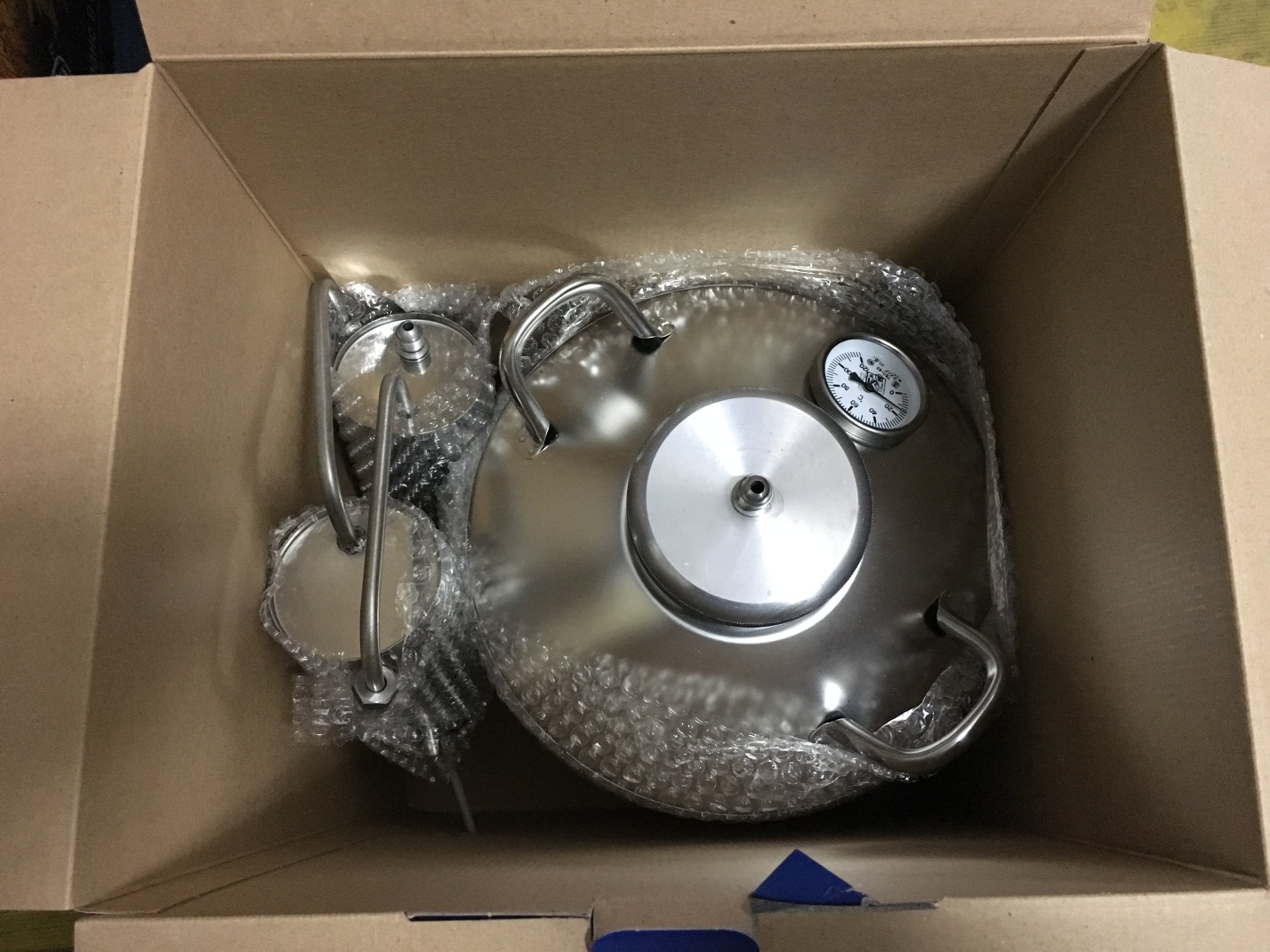 Вид сверху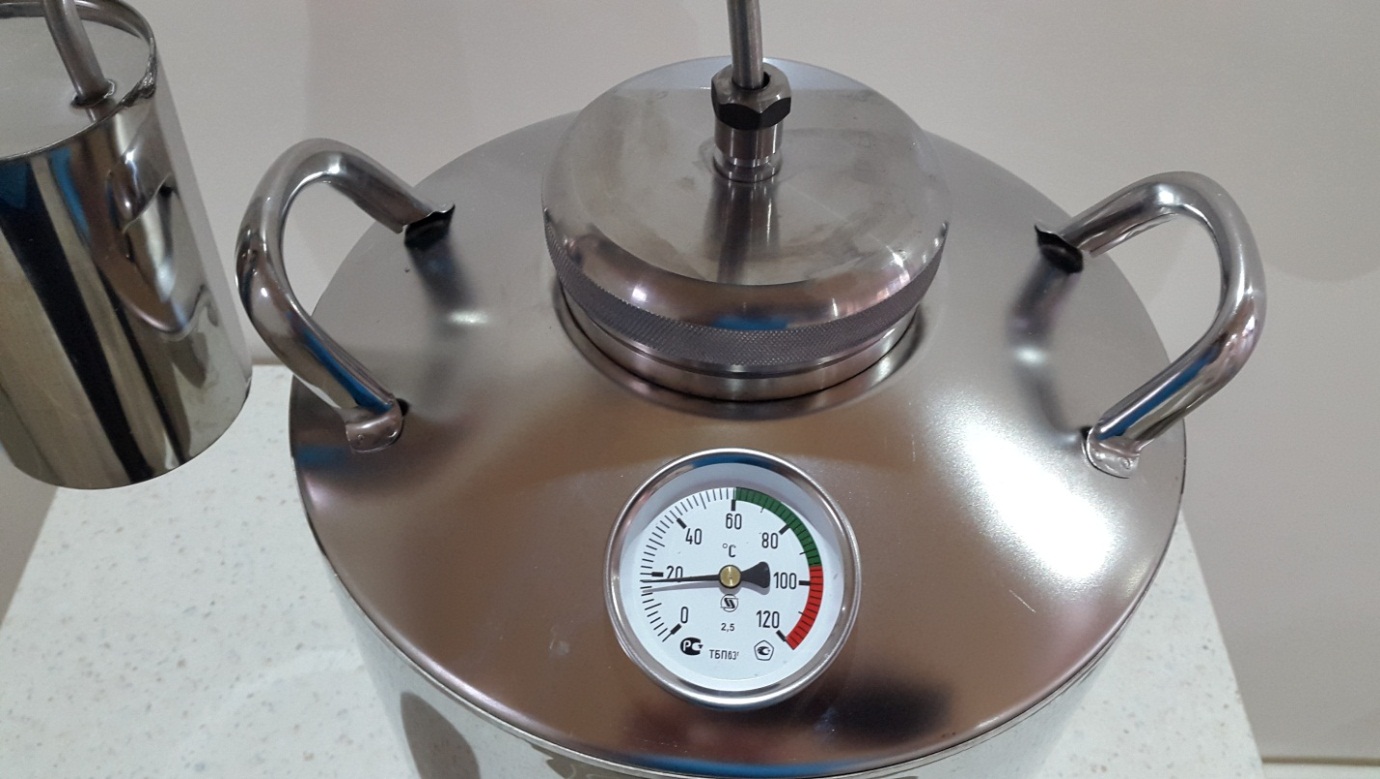 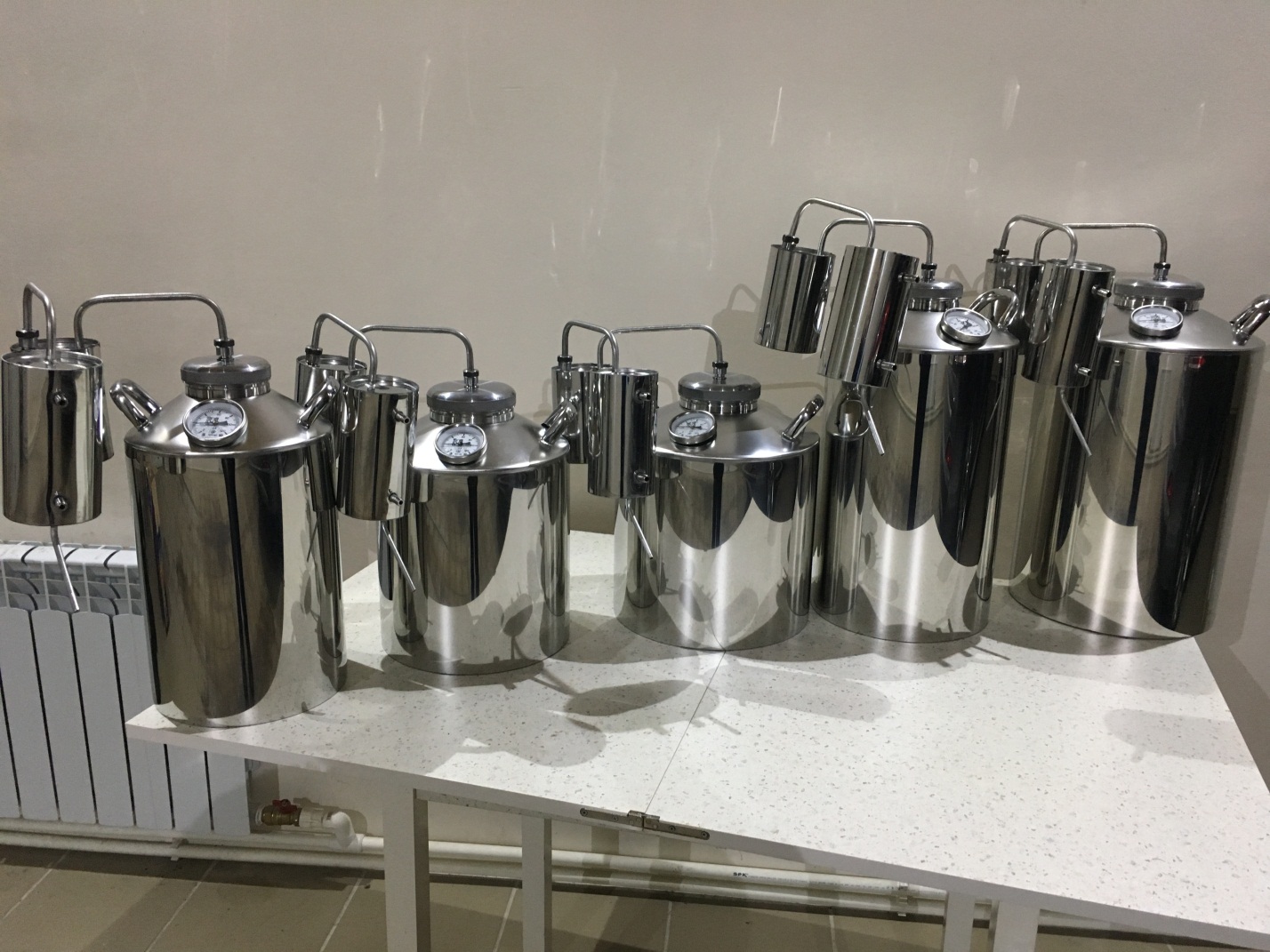 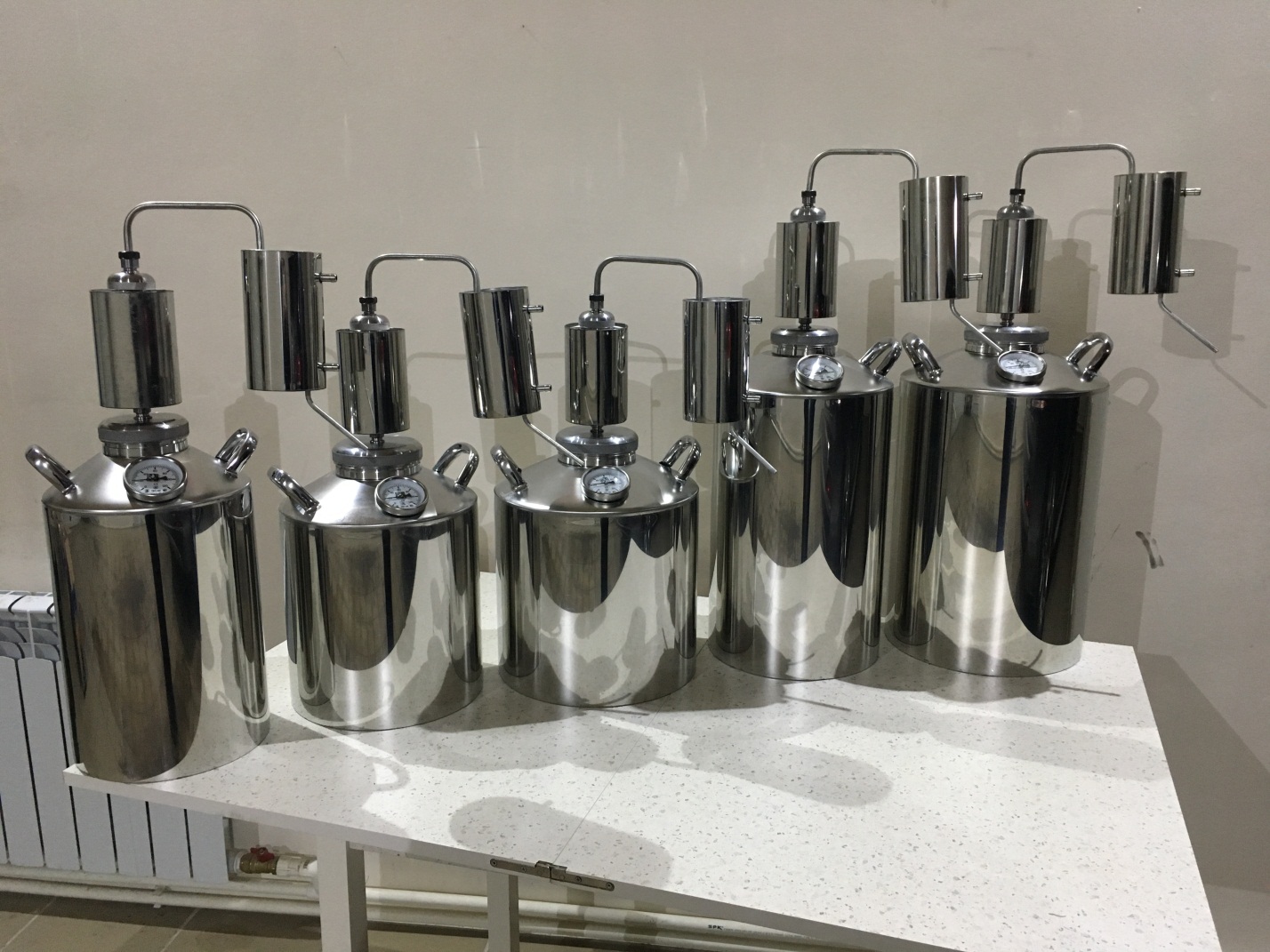 Фото самогонных аппаратов (дистилляторов) и их классификация:12л простой - 4500р 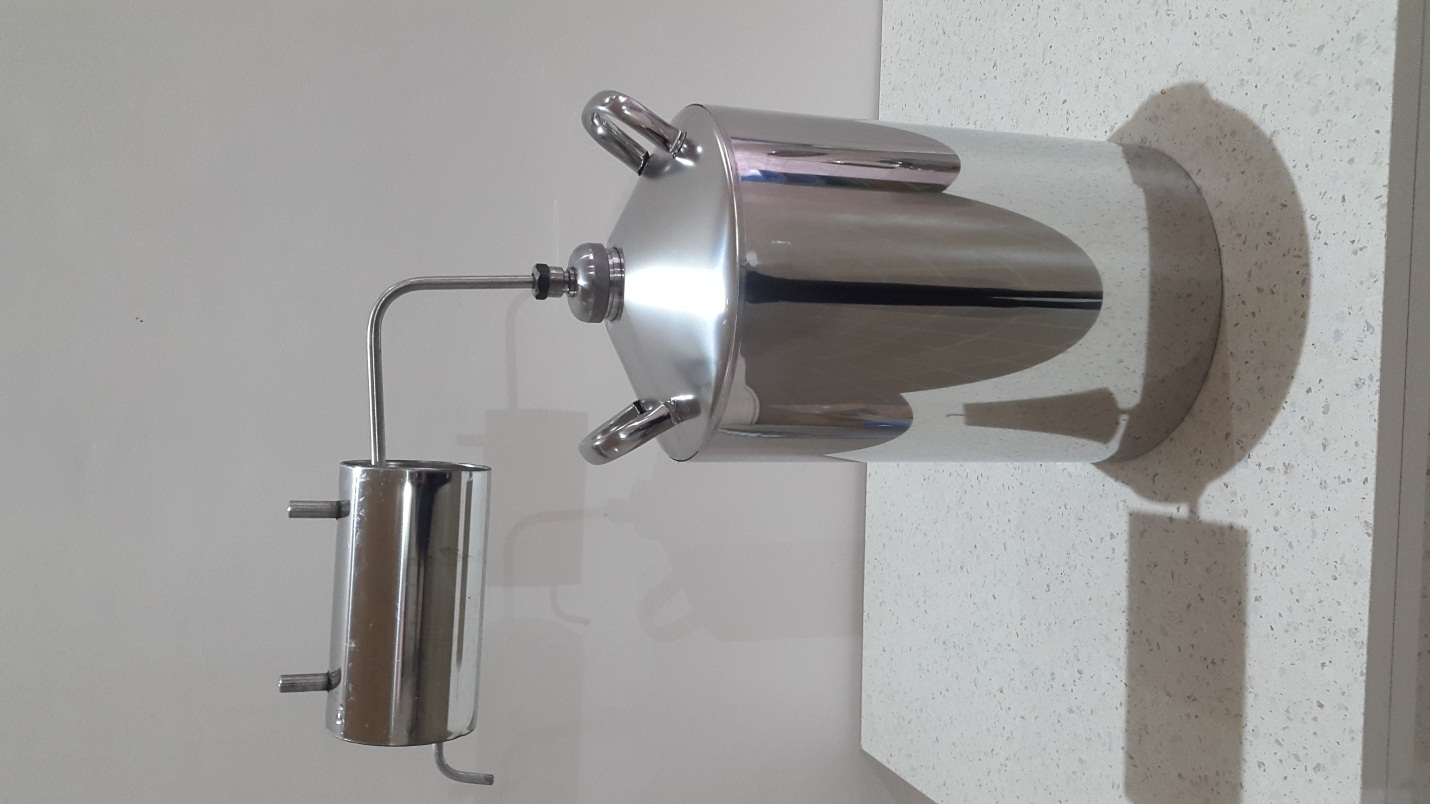  12л разборный с термометром- 4900р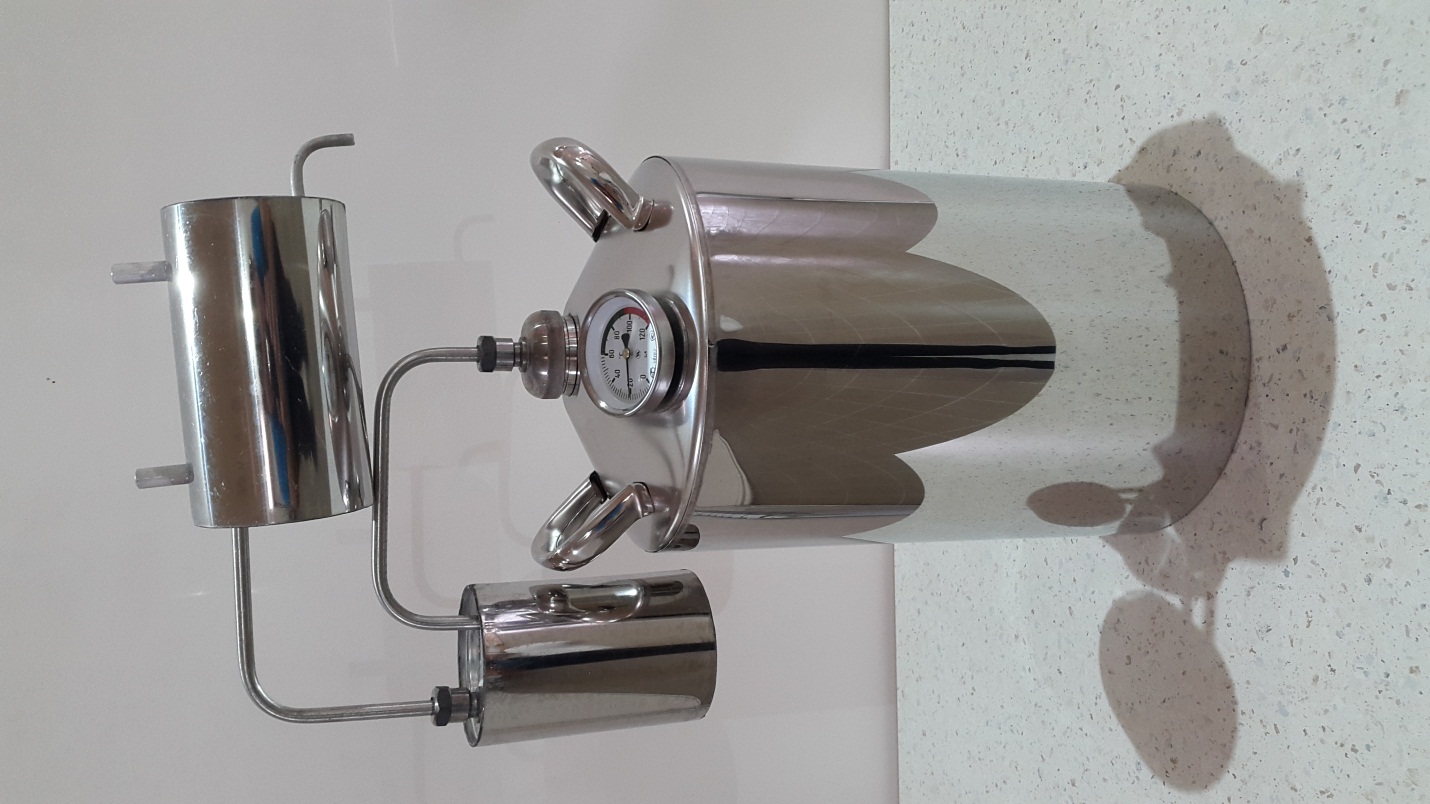 12л плоский с термометром- 4800р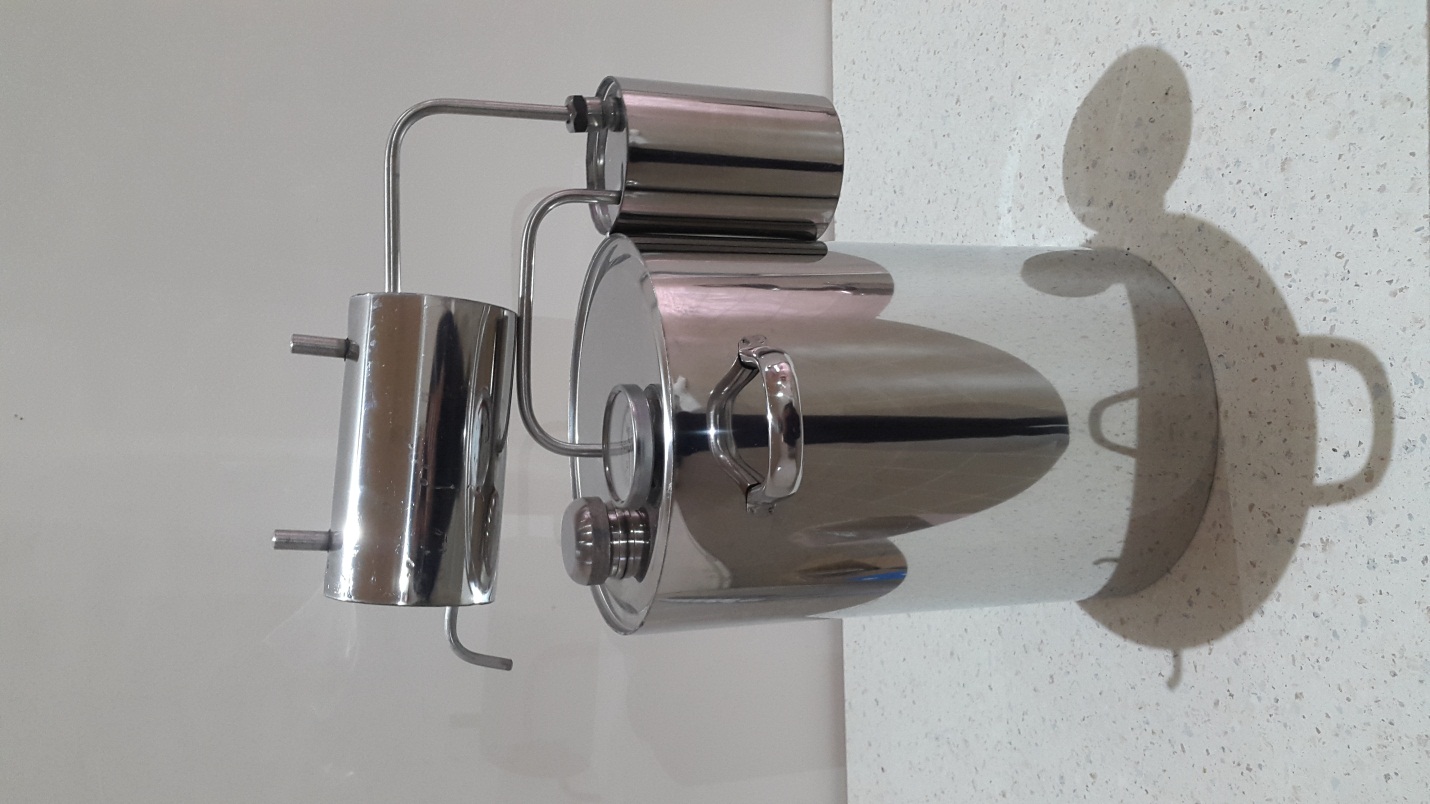 15л разборный с термометром- 5300р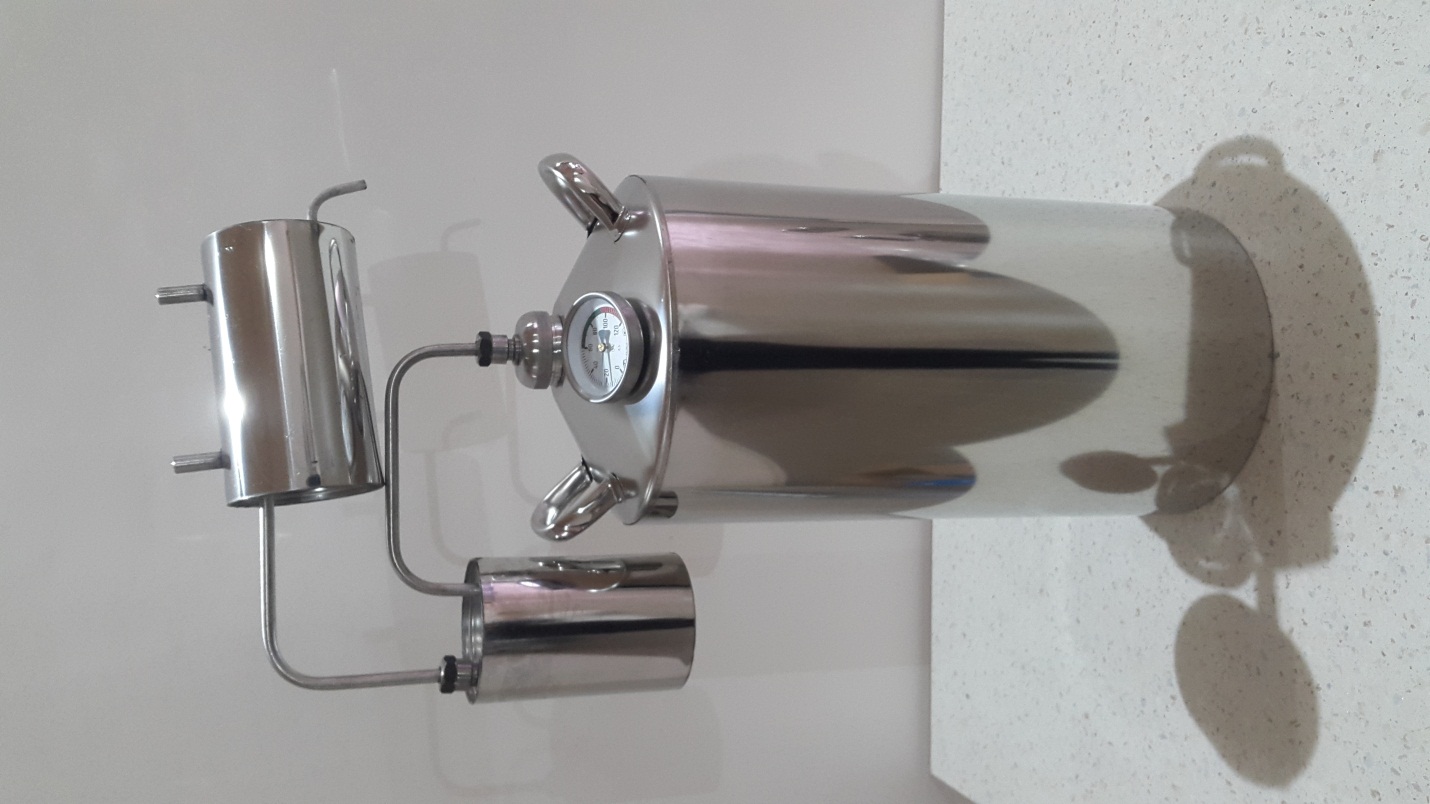 20л разборный с термометром- 5700р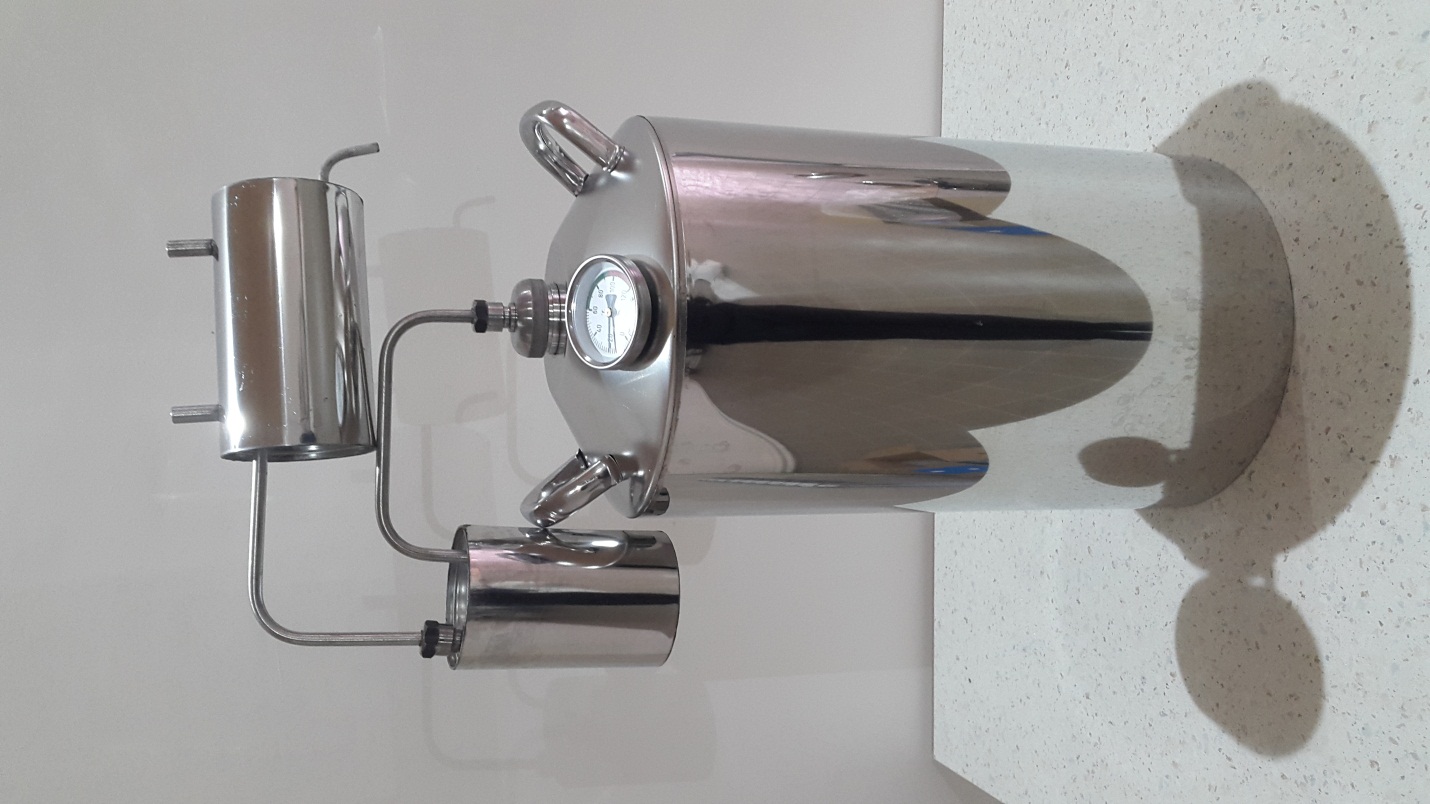 12л разборный среднее горло с термометром- 5300р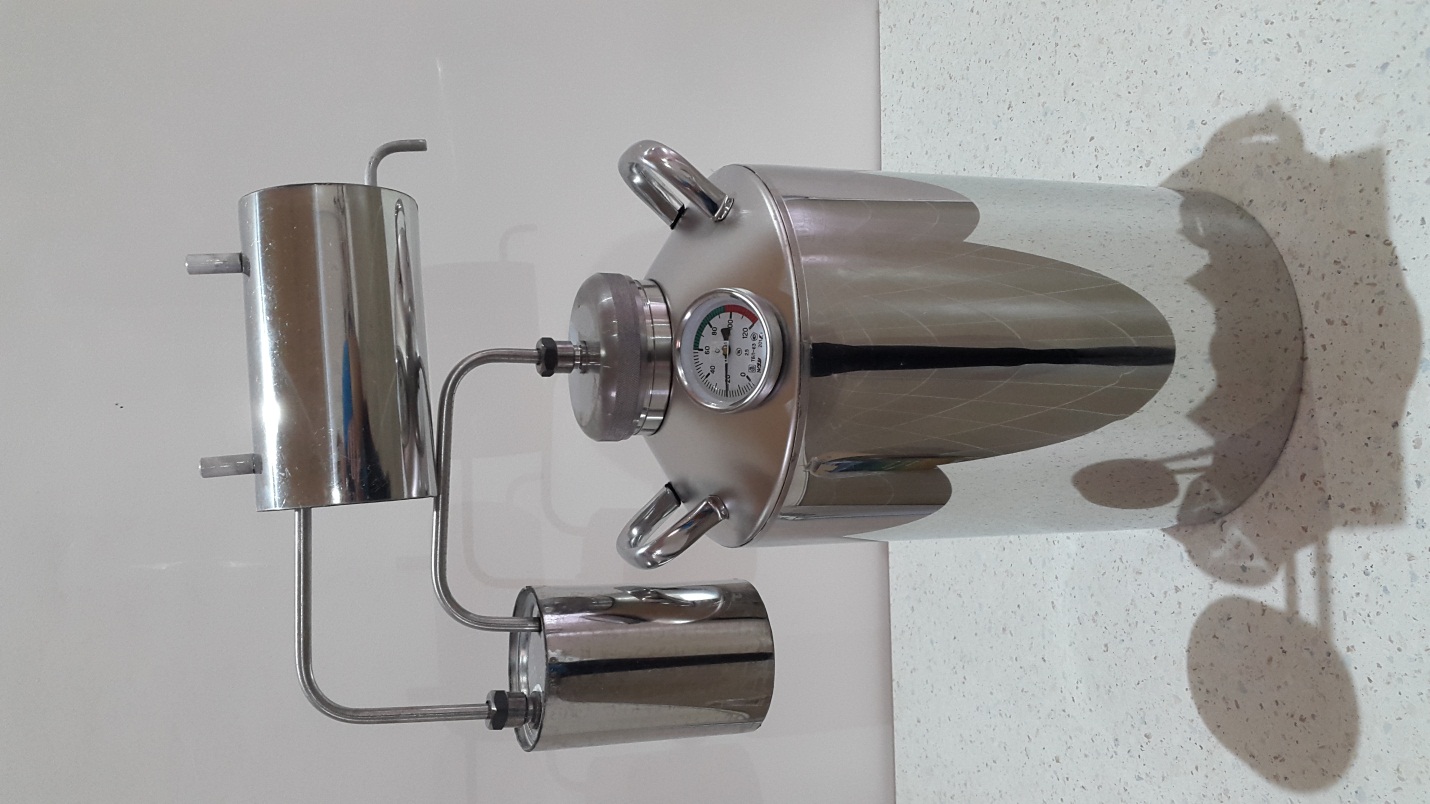 13л/100 разборный среднее горло с термометром- 5500р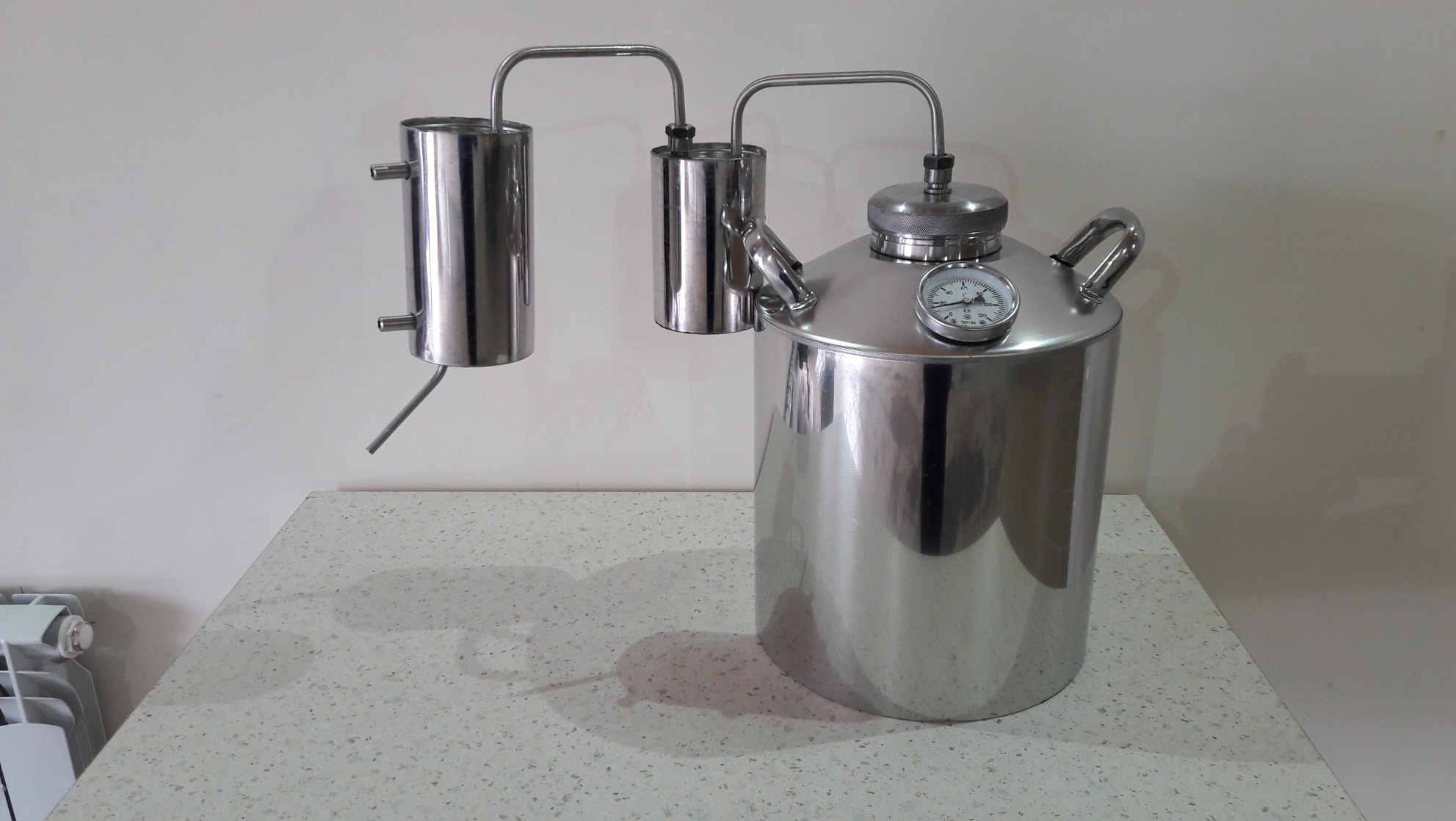     15л разборный среднее горло с термометром- 5600р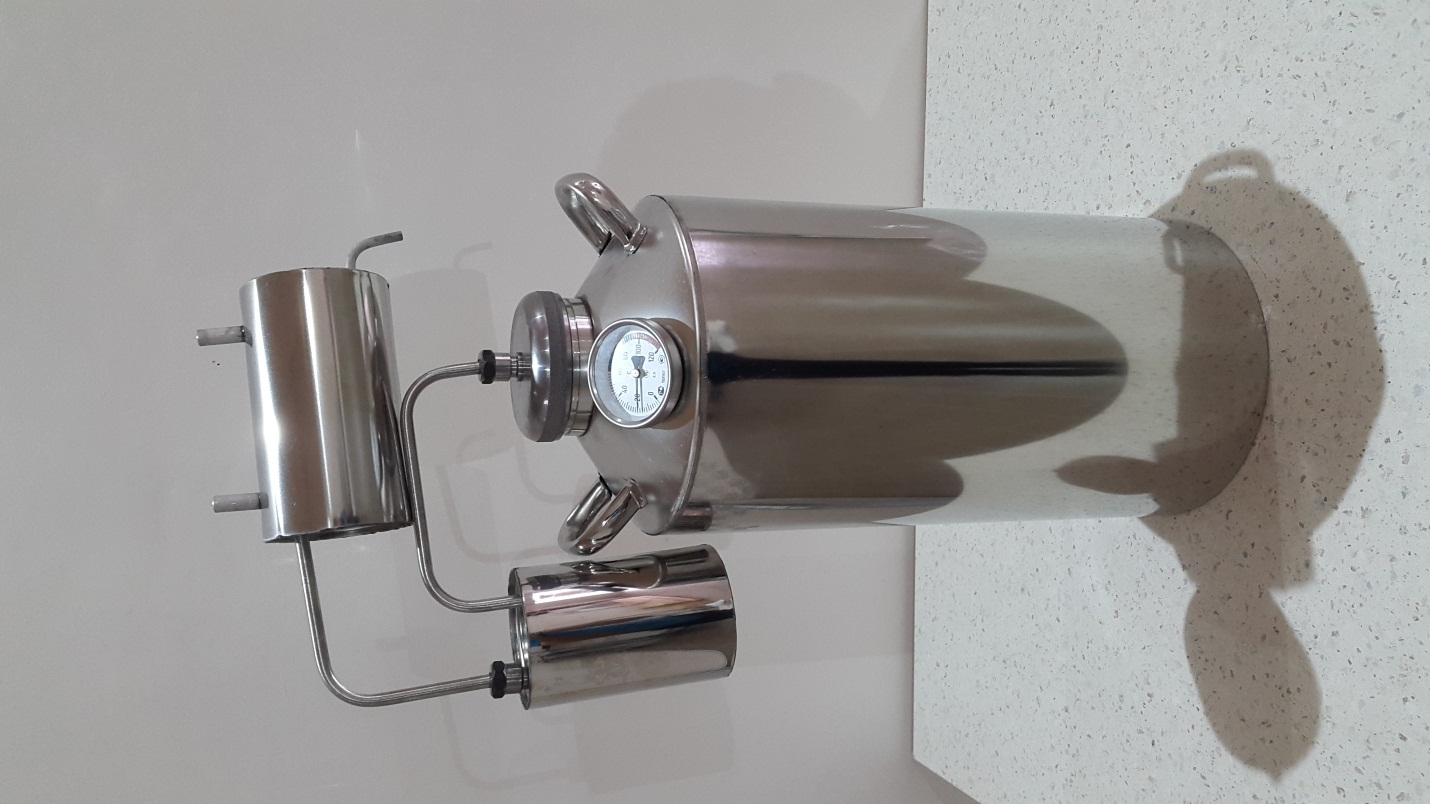 20л разборный среднее горло с термометром- 6100р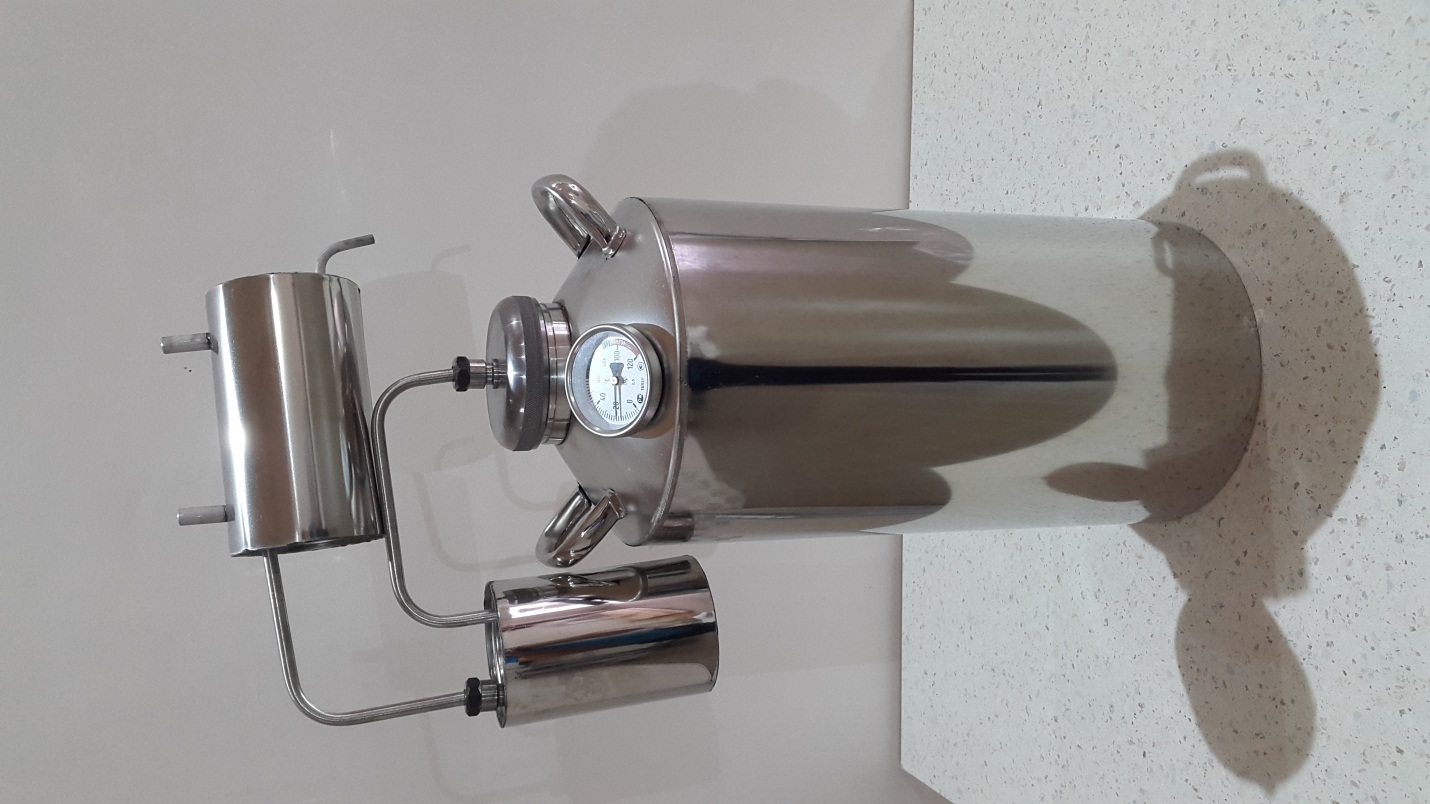 20л разборный с большим горлом с термометром- 6300р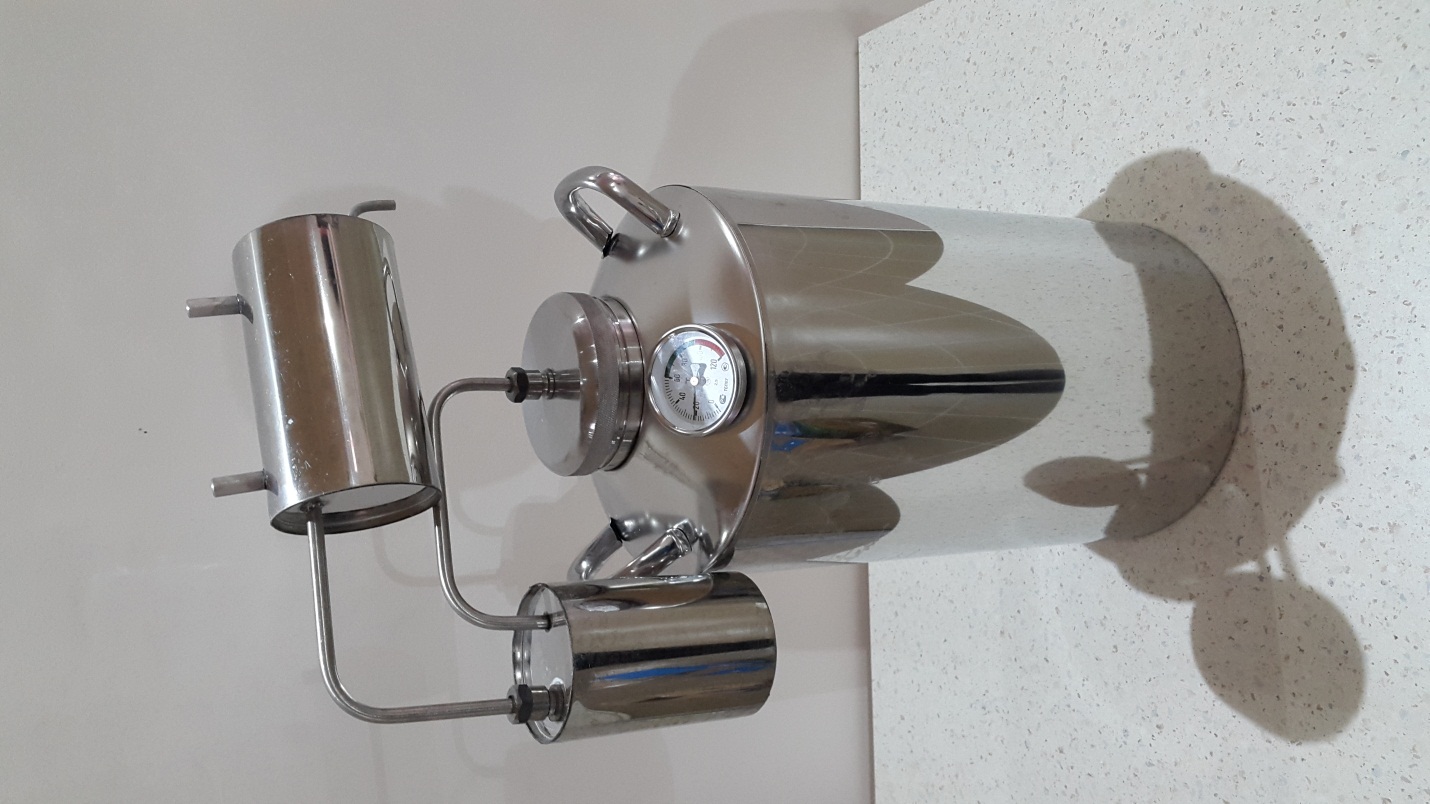 25л разборный с термометром среднее горло- 6500р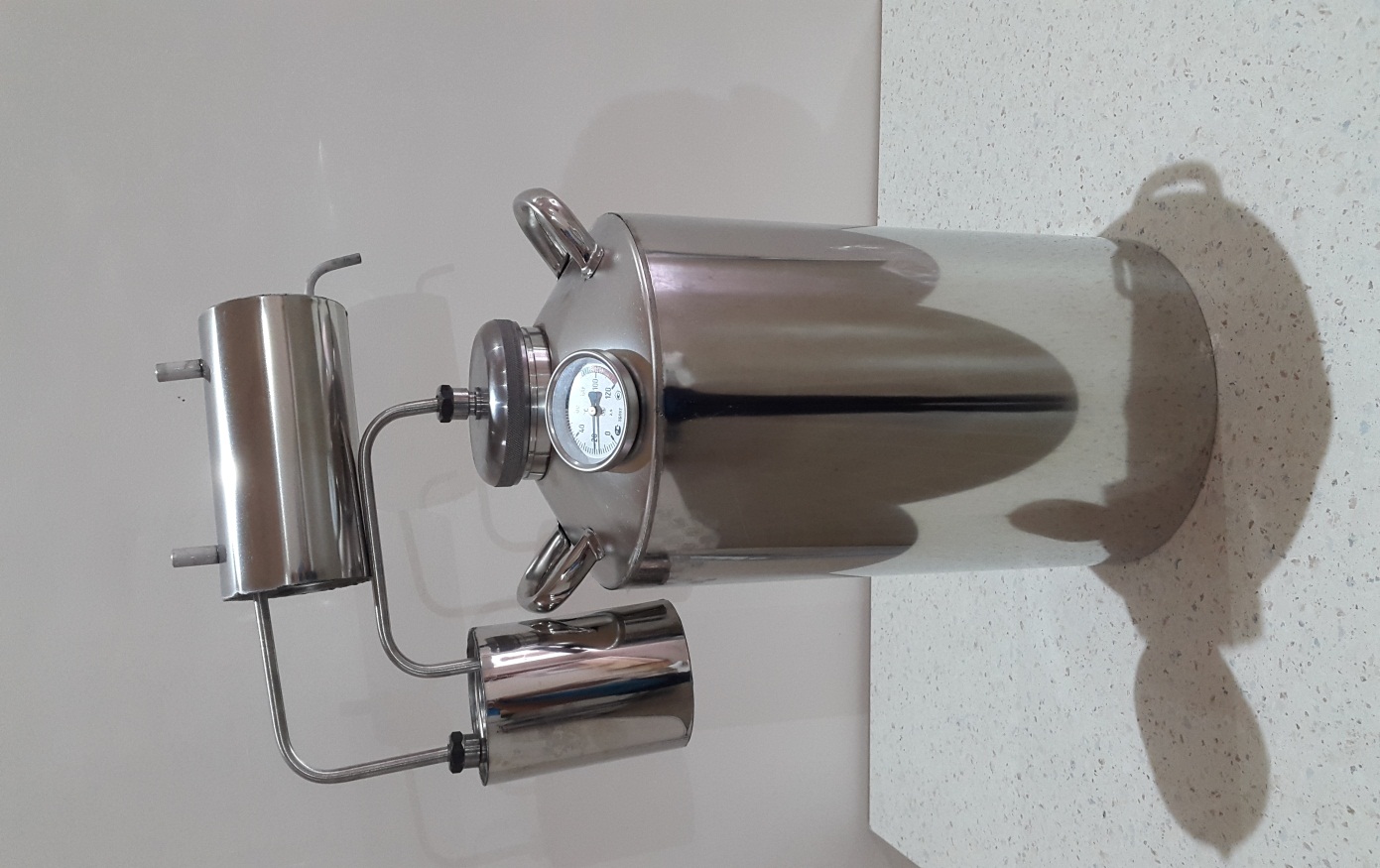 25л разборный с большим горлом с термометром- 6700р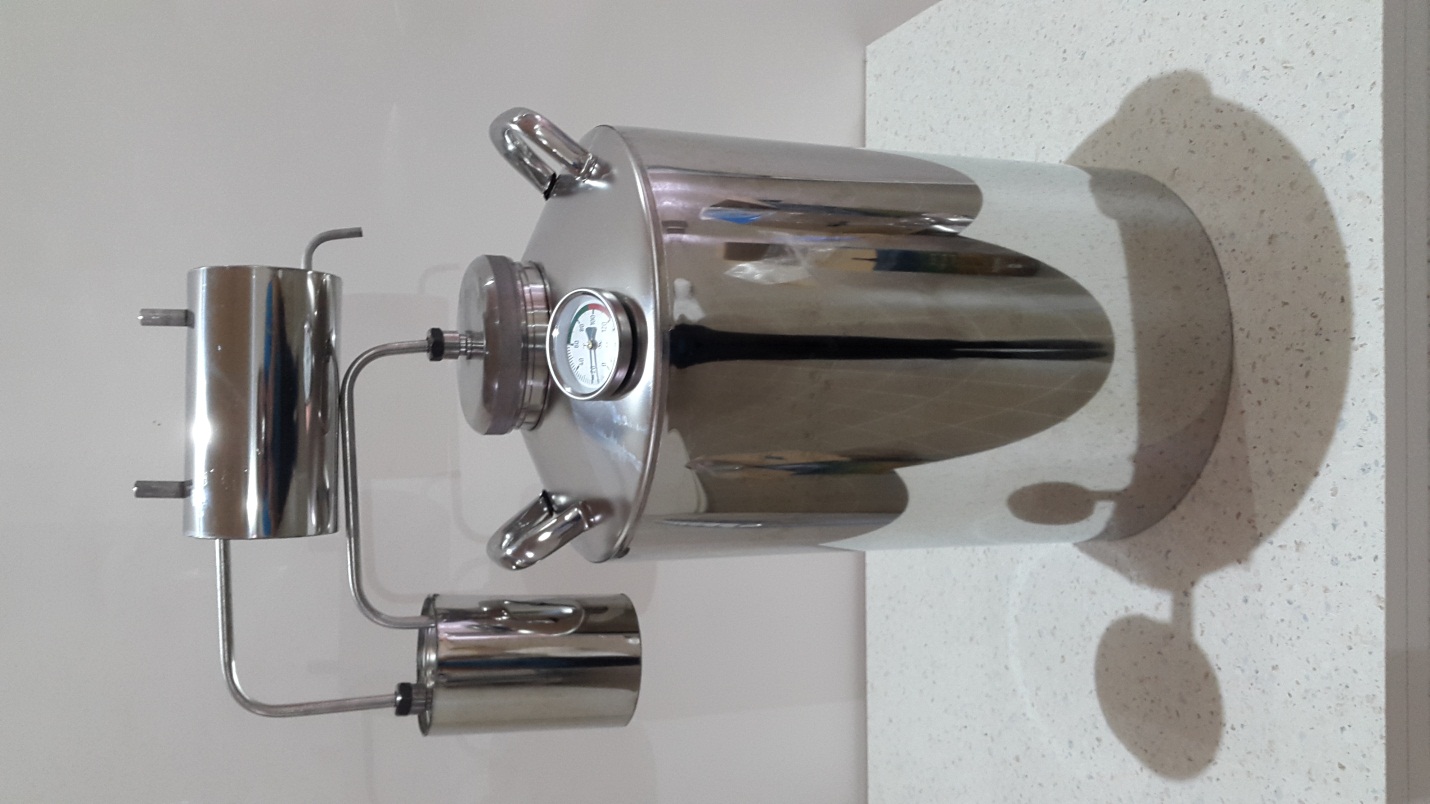 40л разборный с большим горлом с термометром, с клапаном, со сливом- 7800р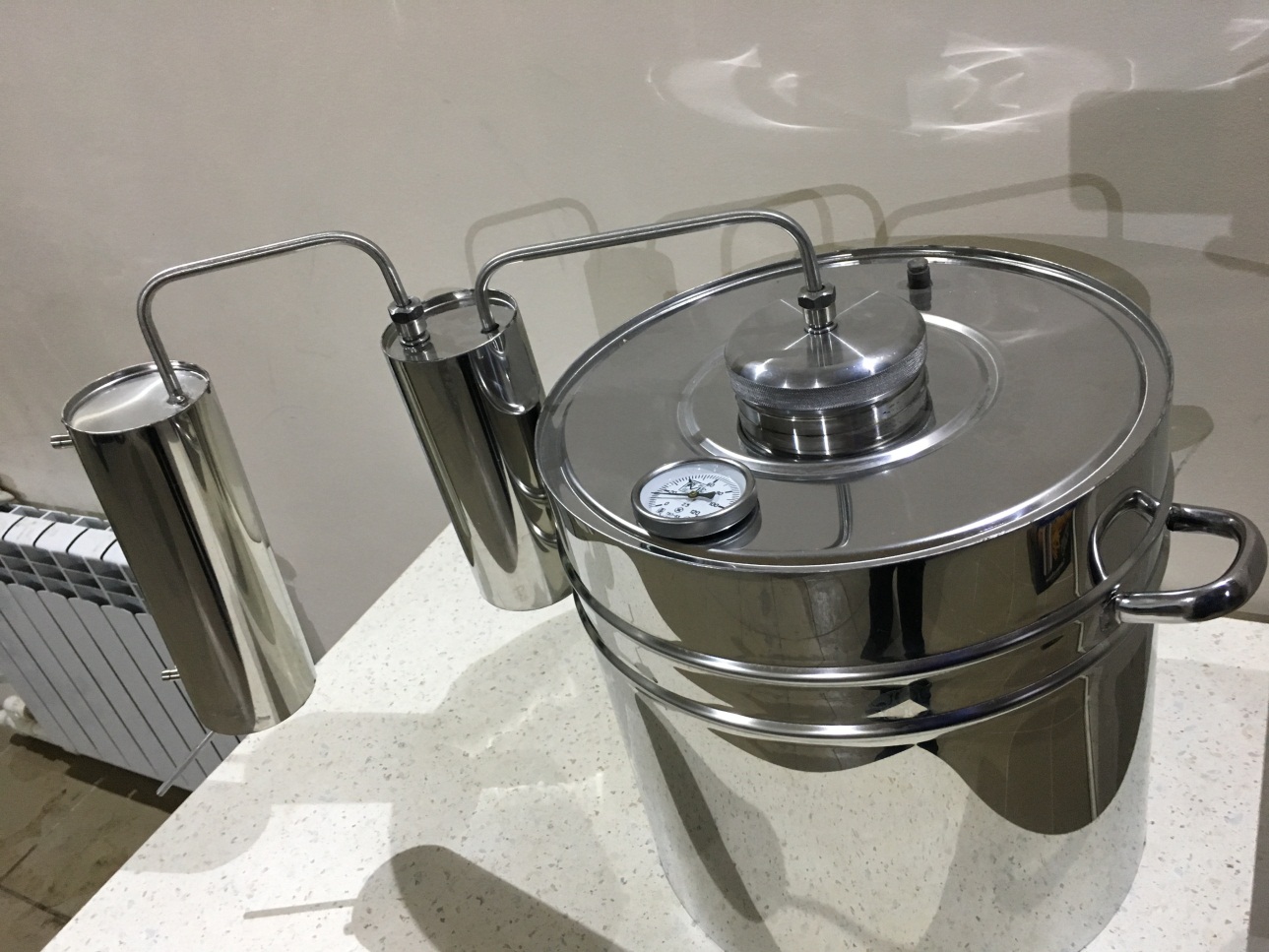 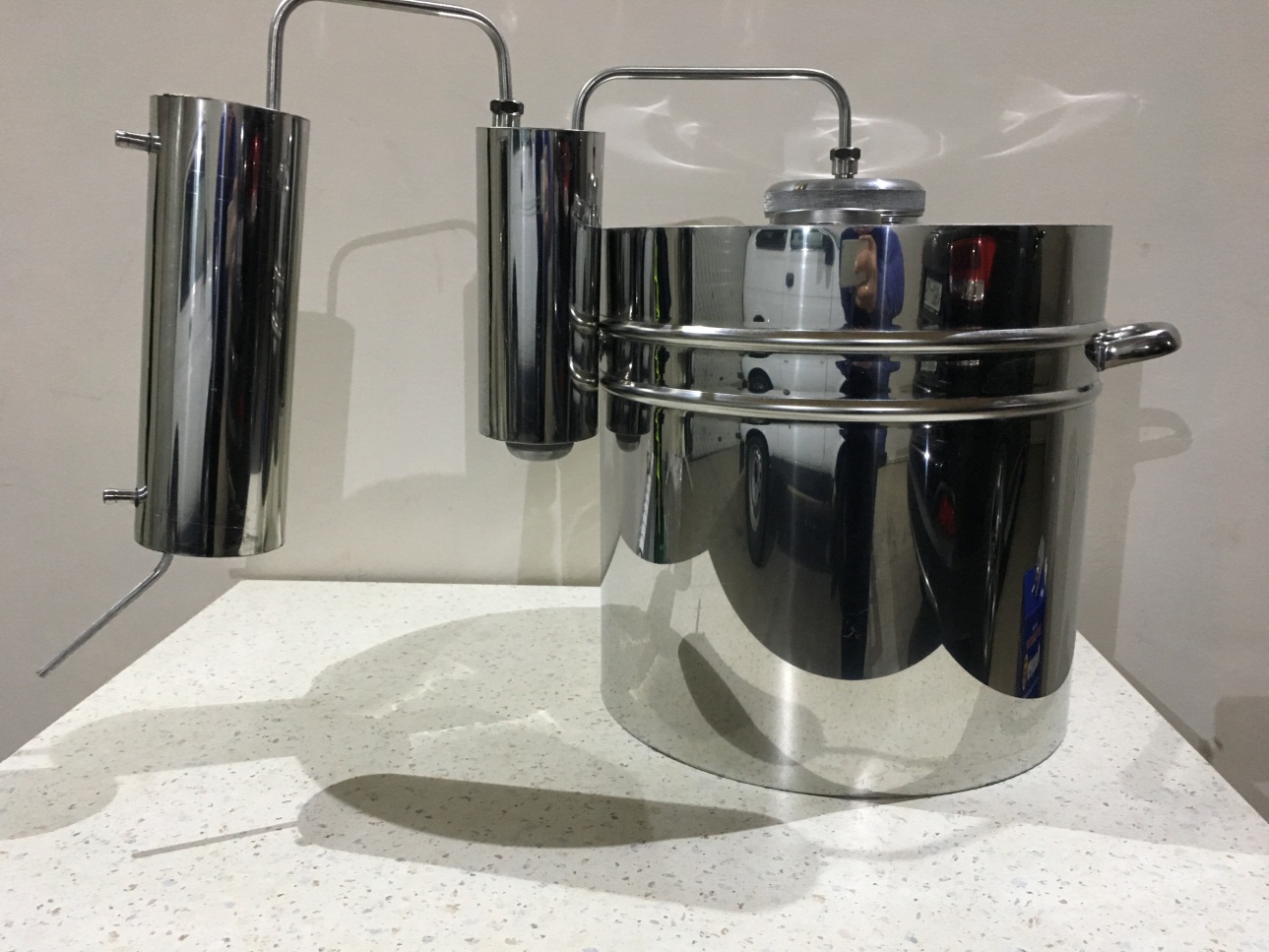 12л домашний с термометром- 4800р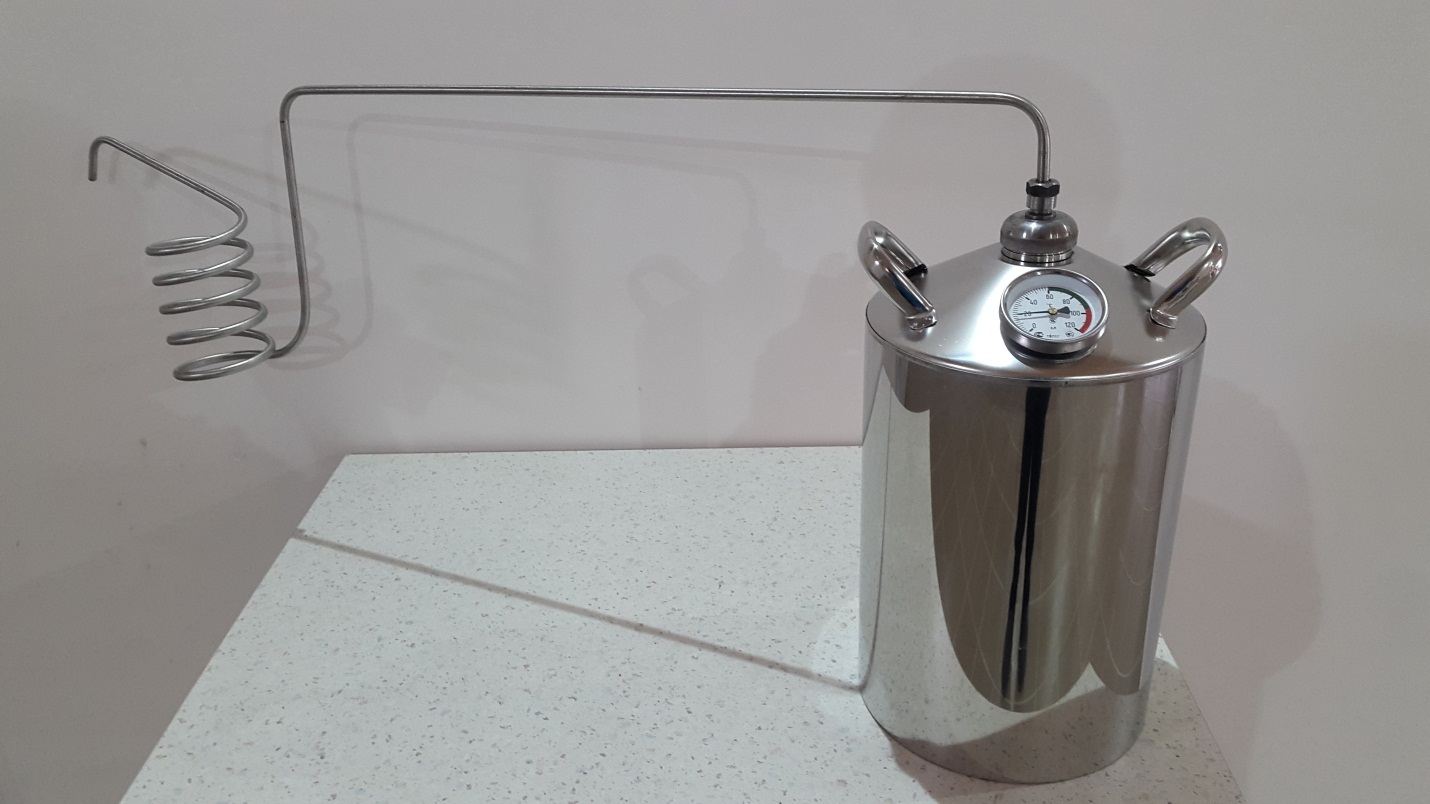 16л разборный большое горло с термометром- 5800р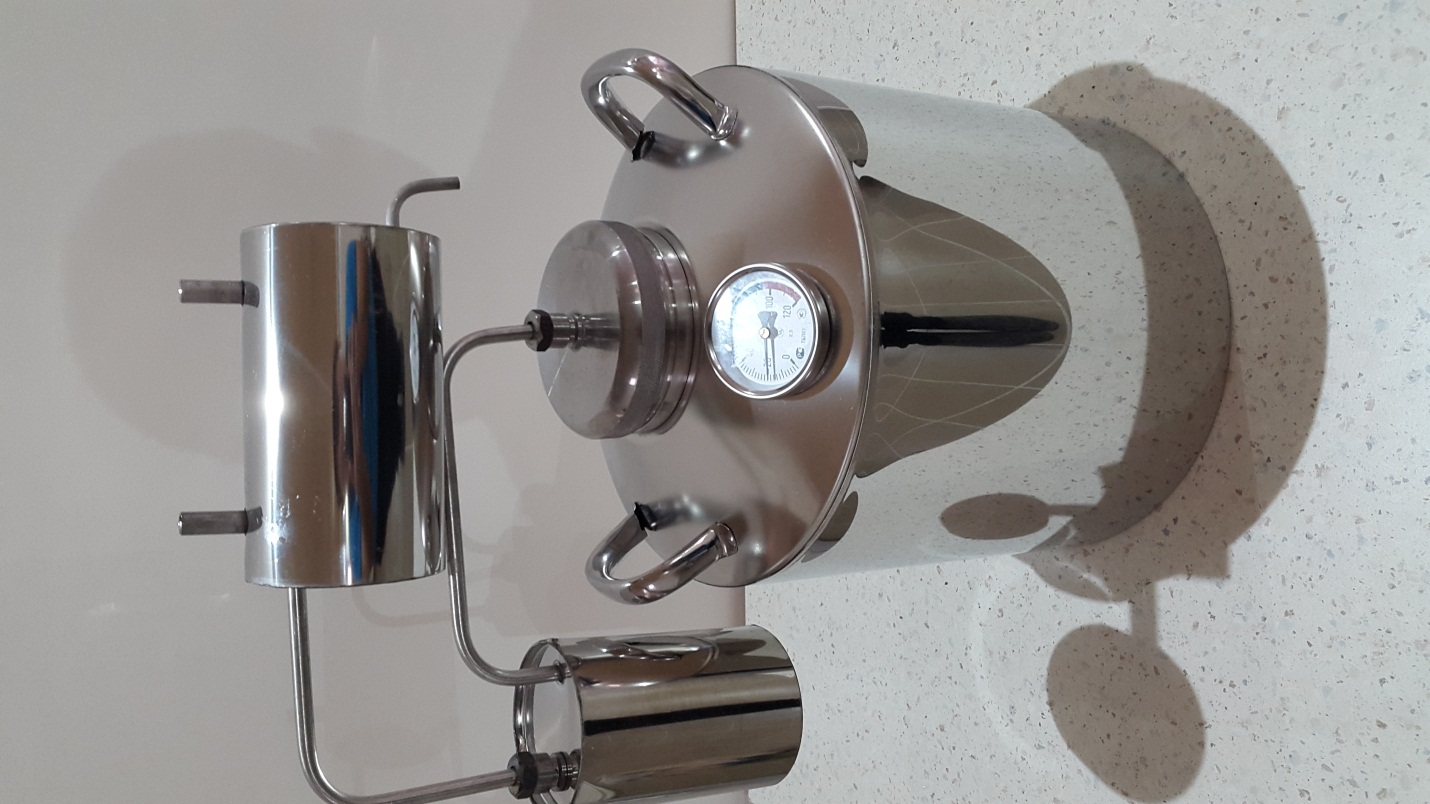 7л разборный- 4600р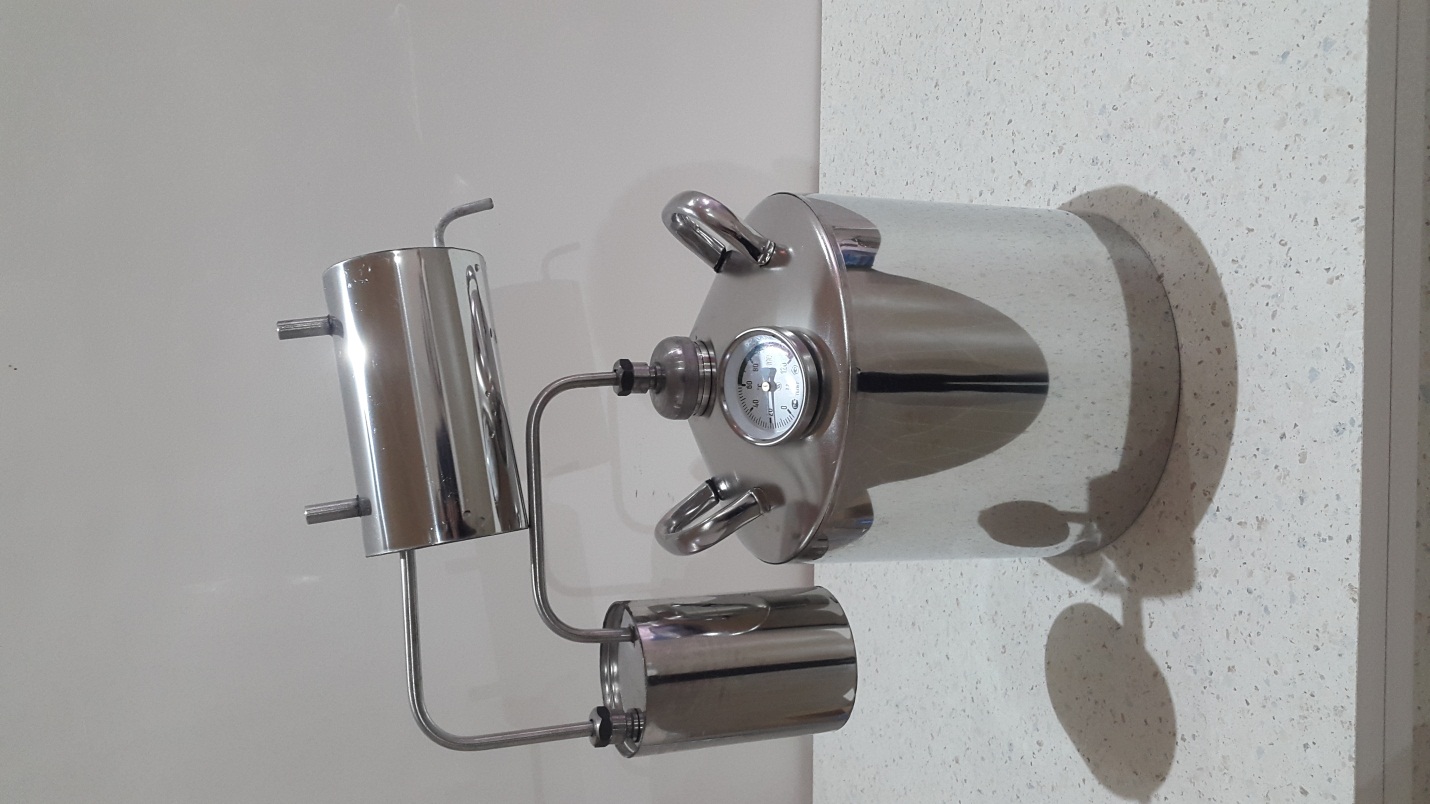 Колонна 16л среднее горло с термометром «малая»- 6300р  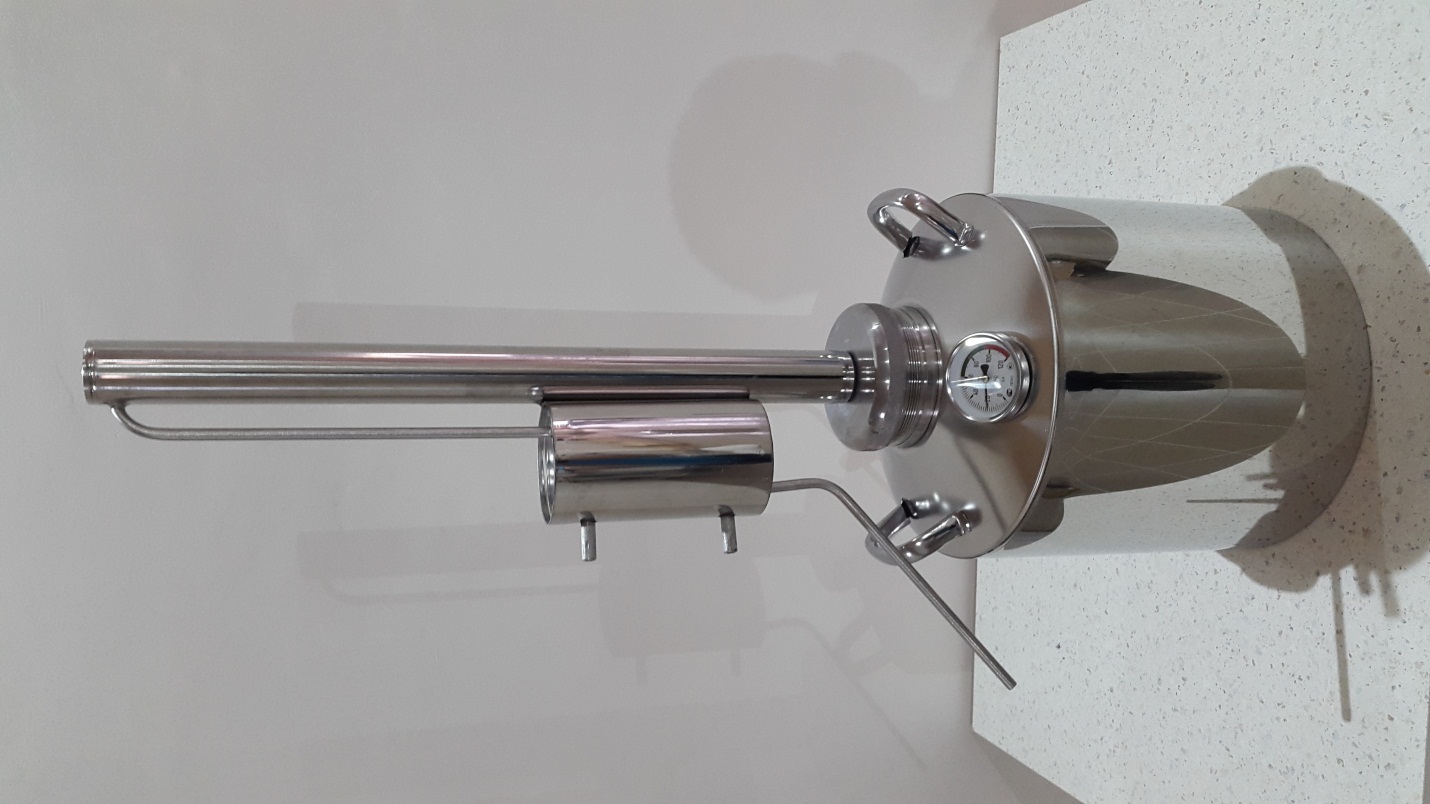 Колонна 16л среднее горло с термометром «Большая»- 6600р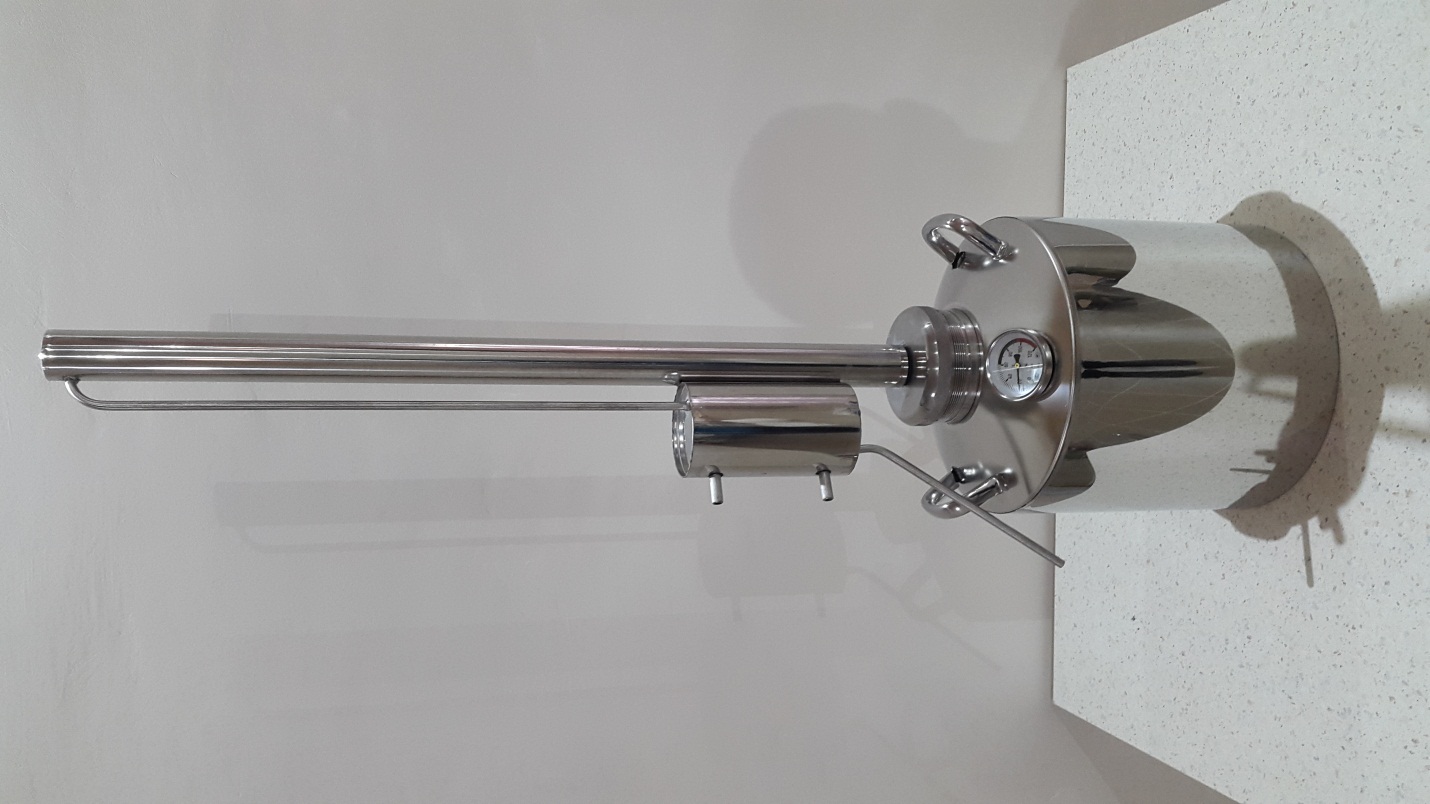 Вертикальный 12л среднее горло с термометром- 5500р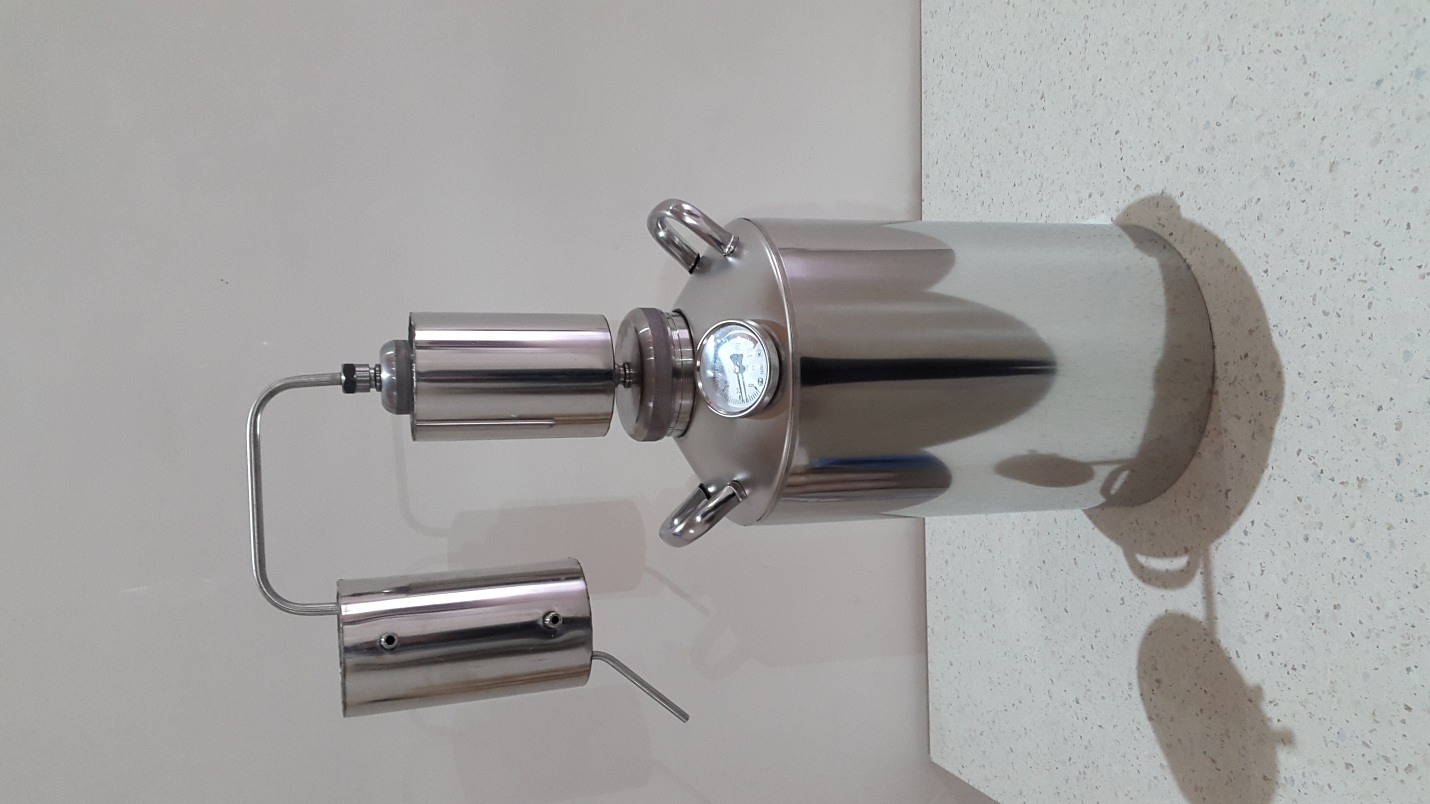 Тройной 12л среднее горло с термометром с двумя сухопарниками и со сливом- 6100р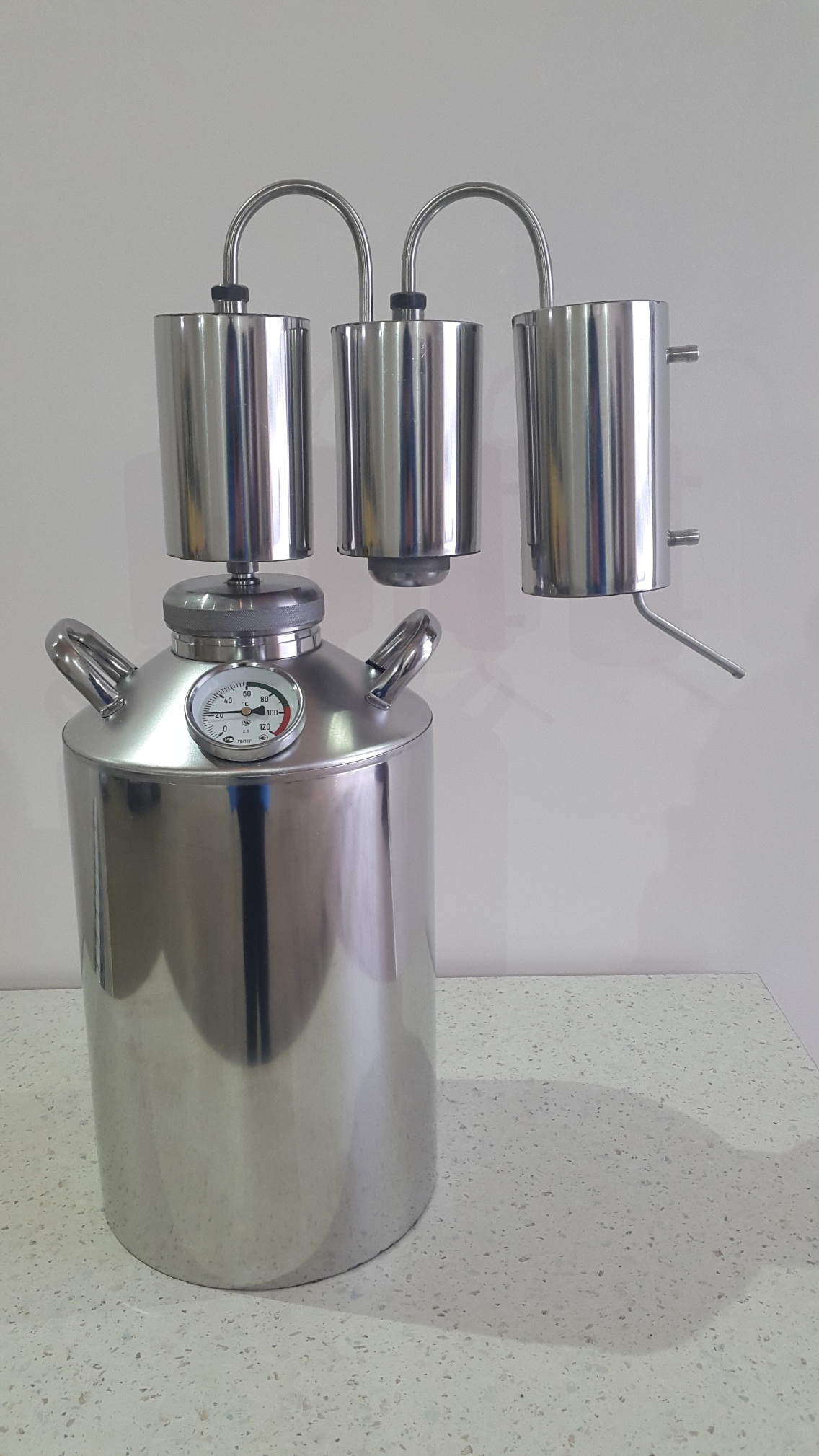 Бидон(Фляга, Канистра) - 12л - 3500р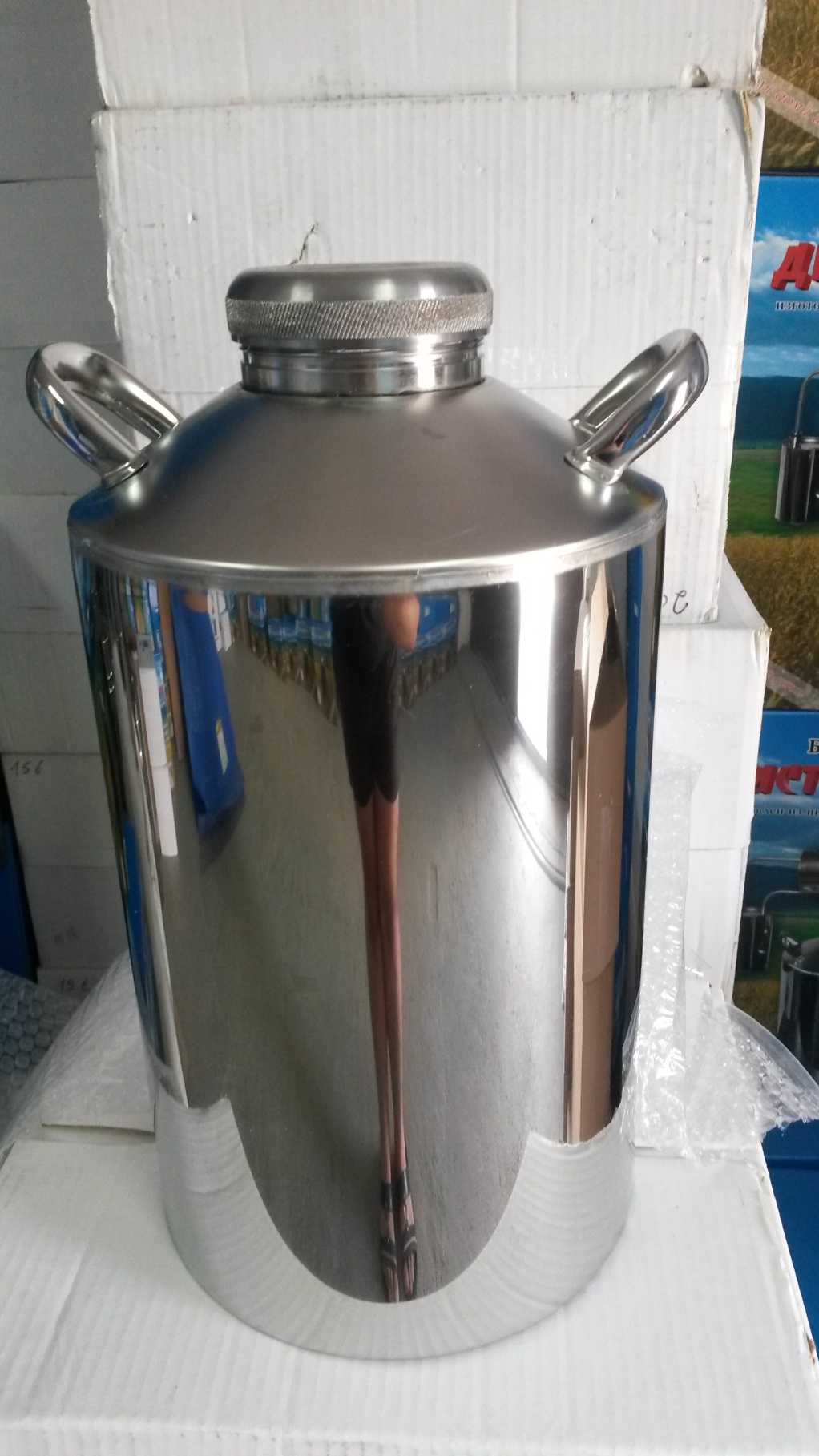 Бочка для засола и прочих нужд:35л- 4300р        42л- 4500р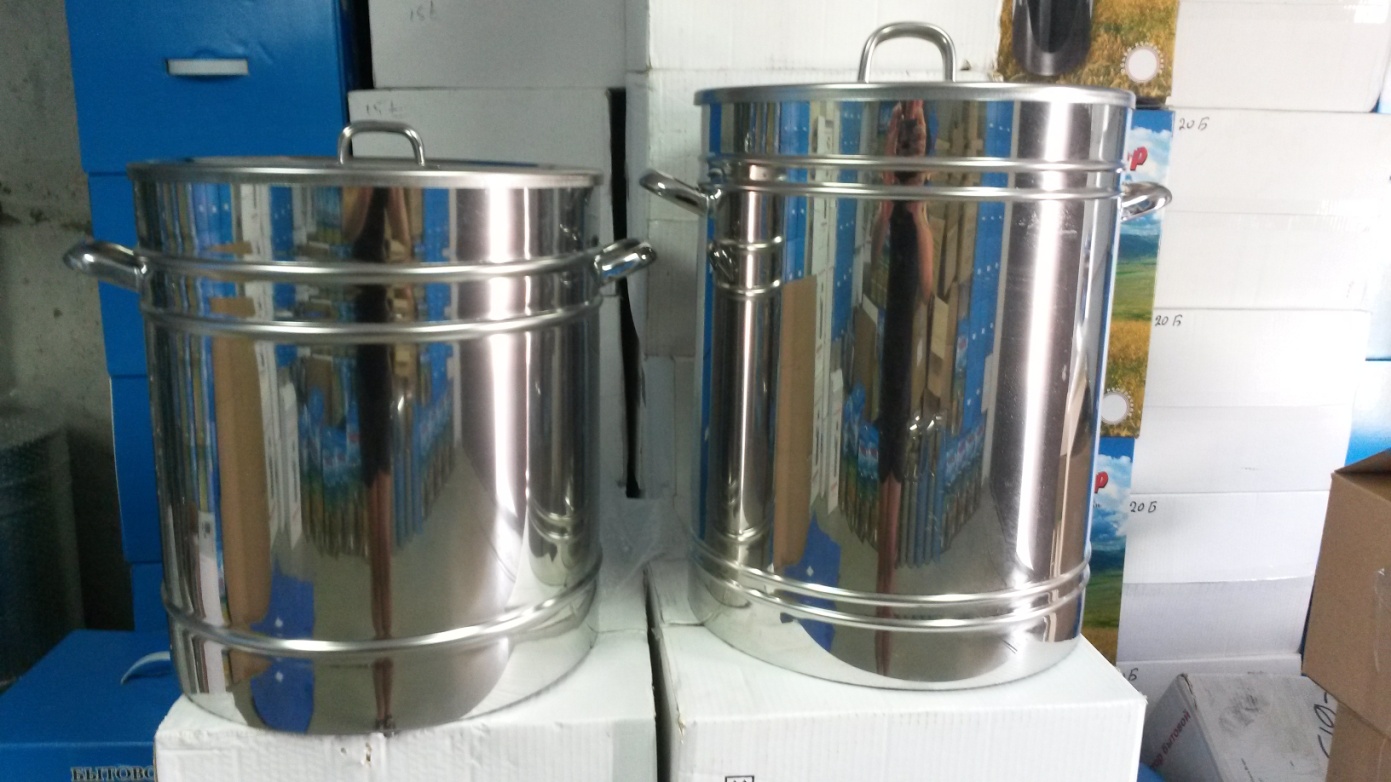 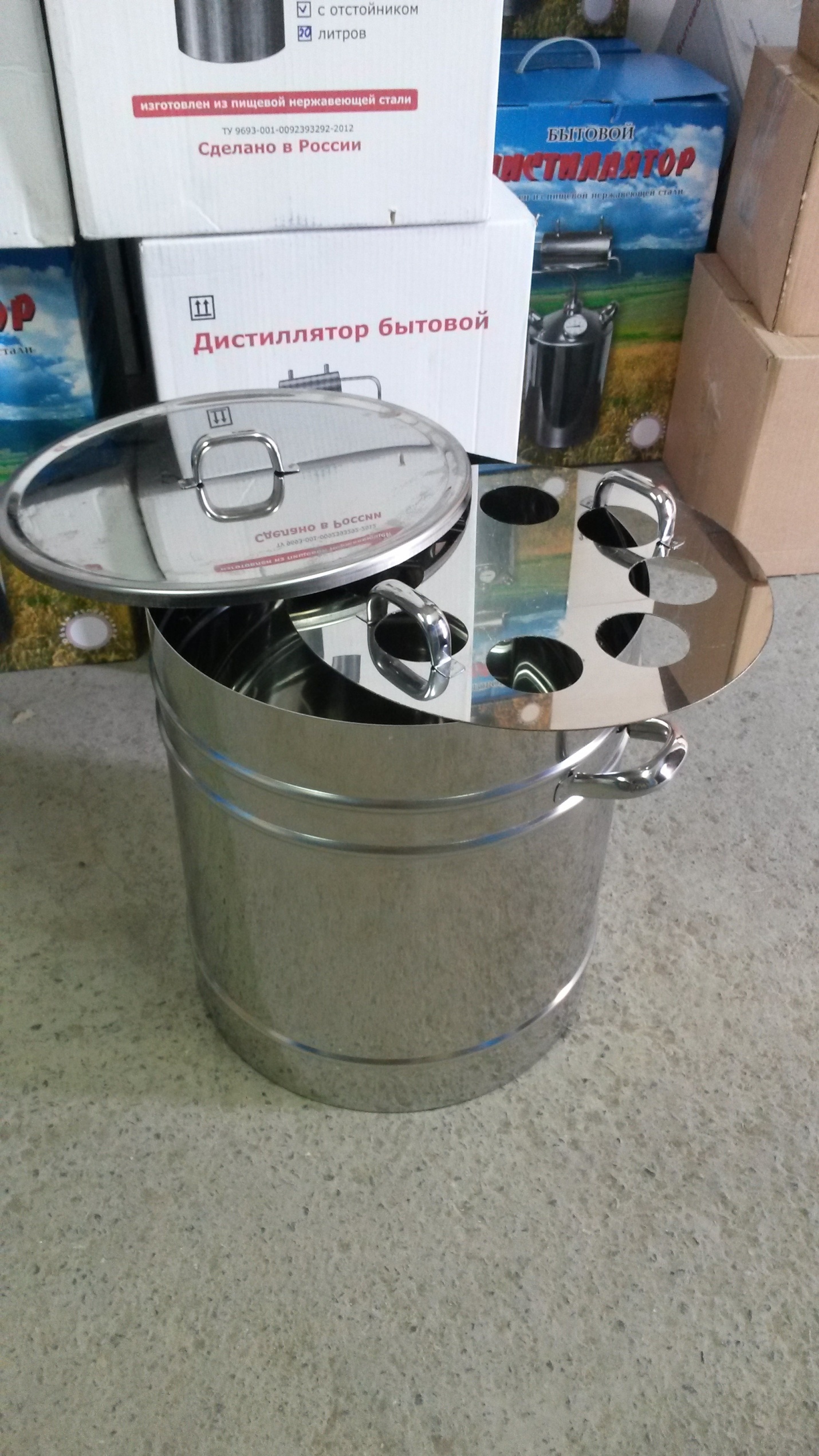 Охладитель одинарный- 1000р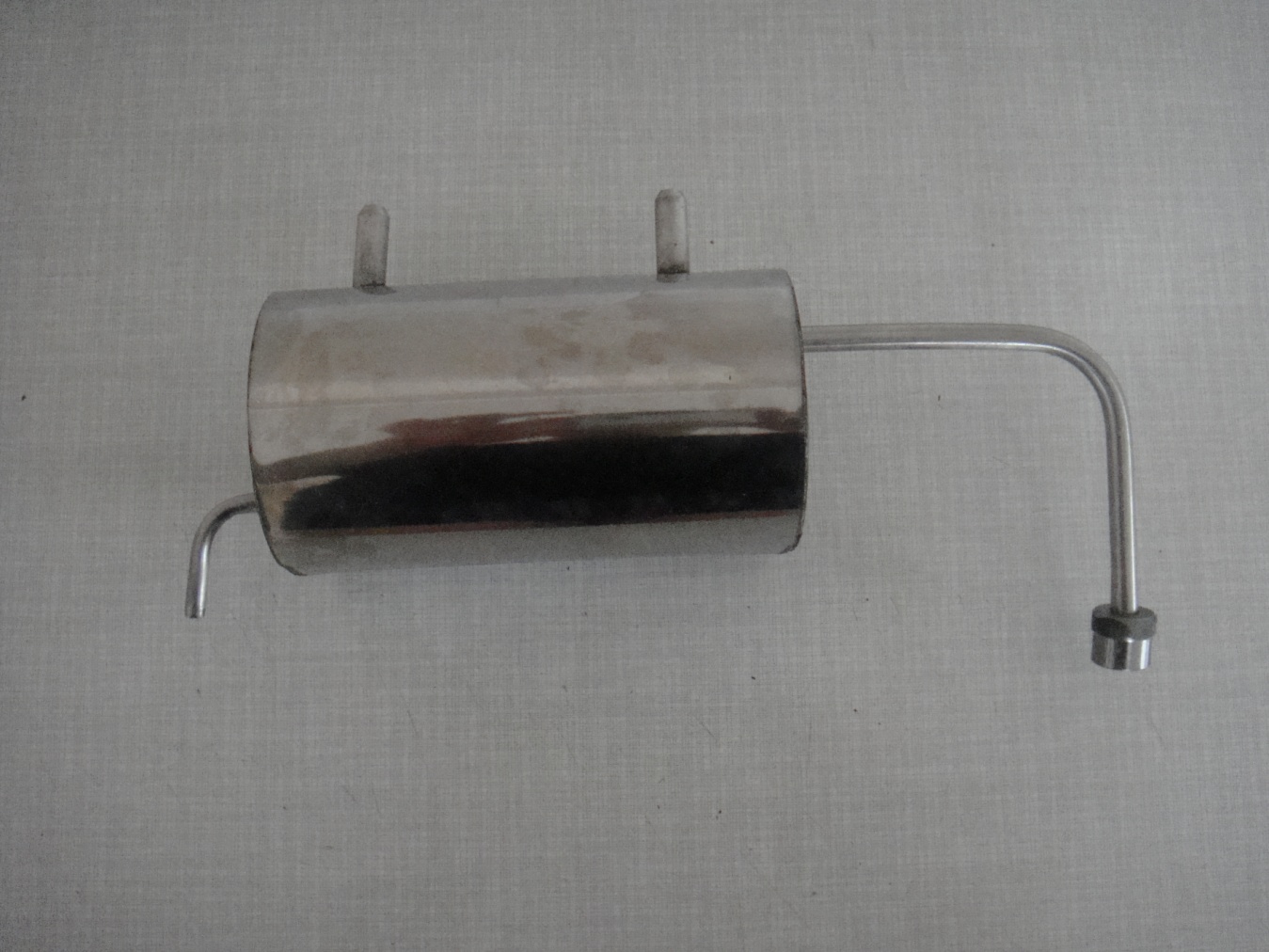 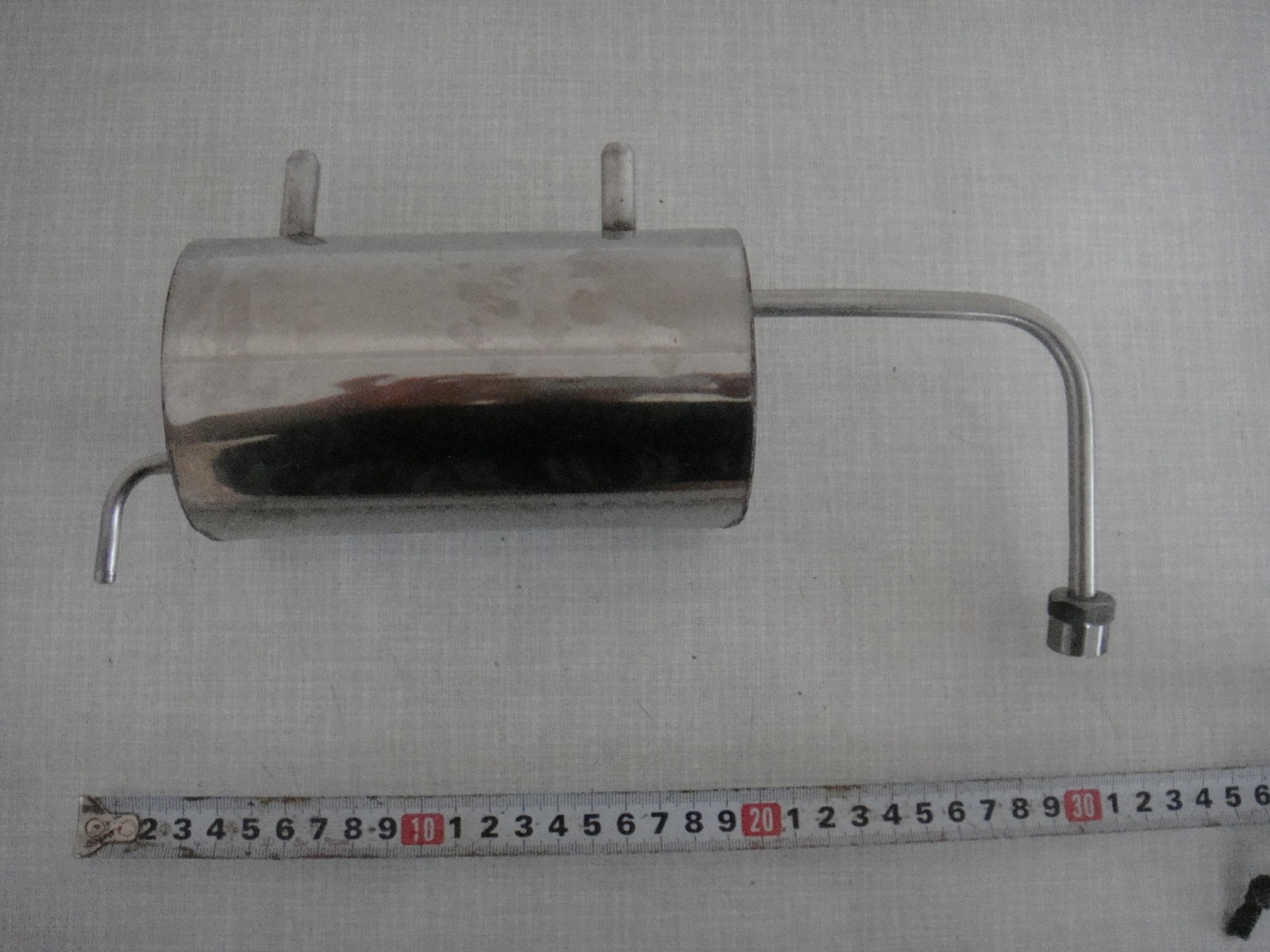   Охладитель с отстойником (двойной) малый- 2000р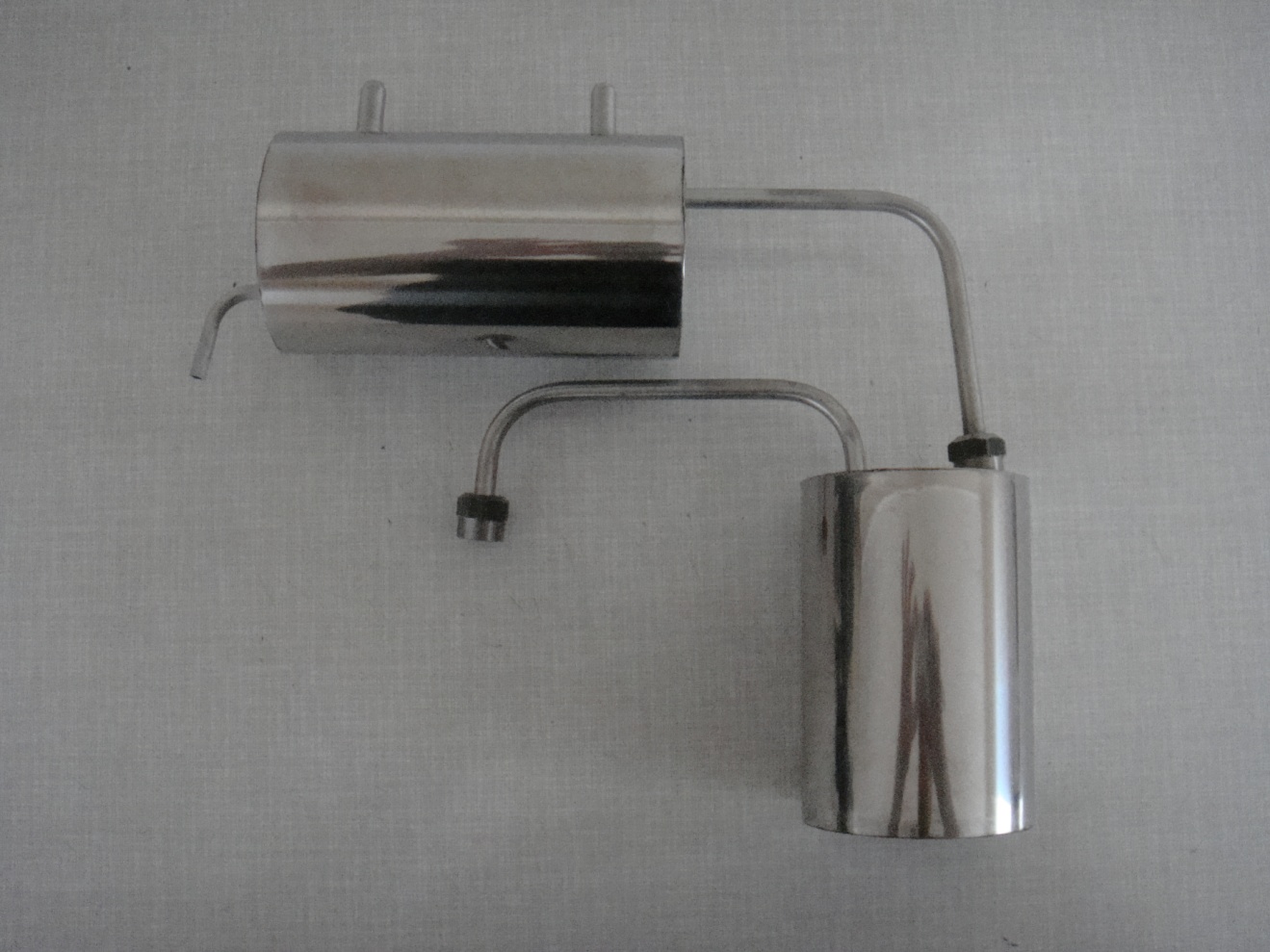 Охладитель с отстойником (двойной) большой- 2900р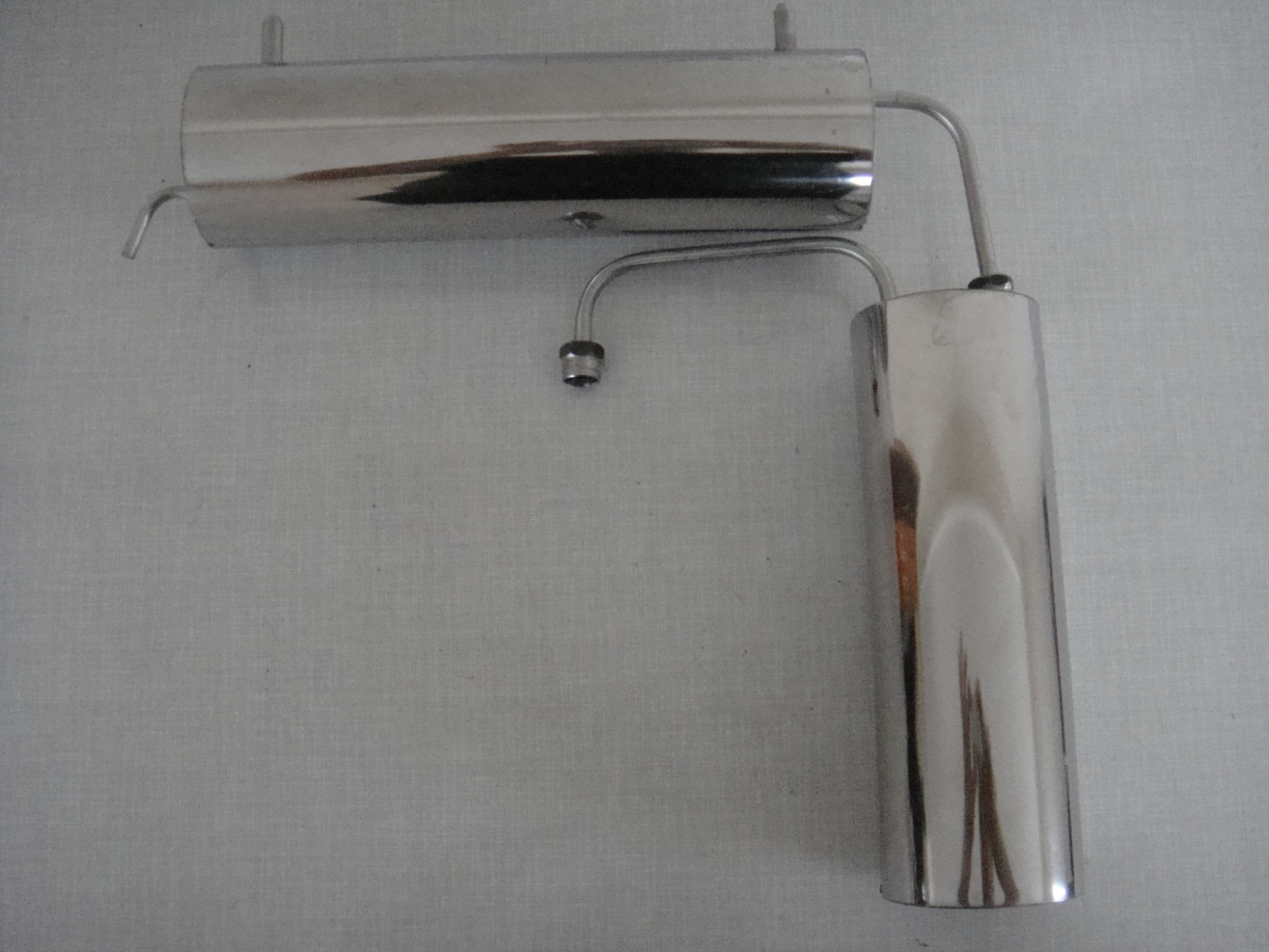   К сведению: большое горло по внутреннему диаметру составляет- 8см (большое горло),  10см (очень большое горло), а стандартное маленькое горло- 4см.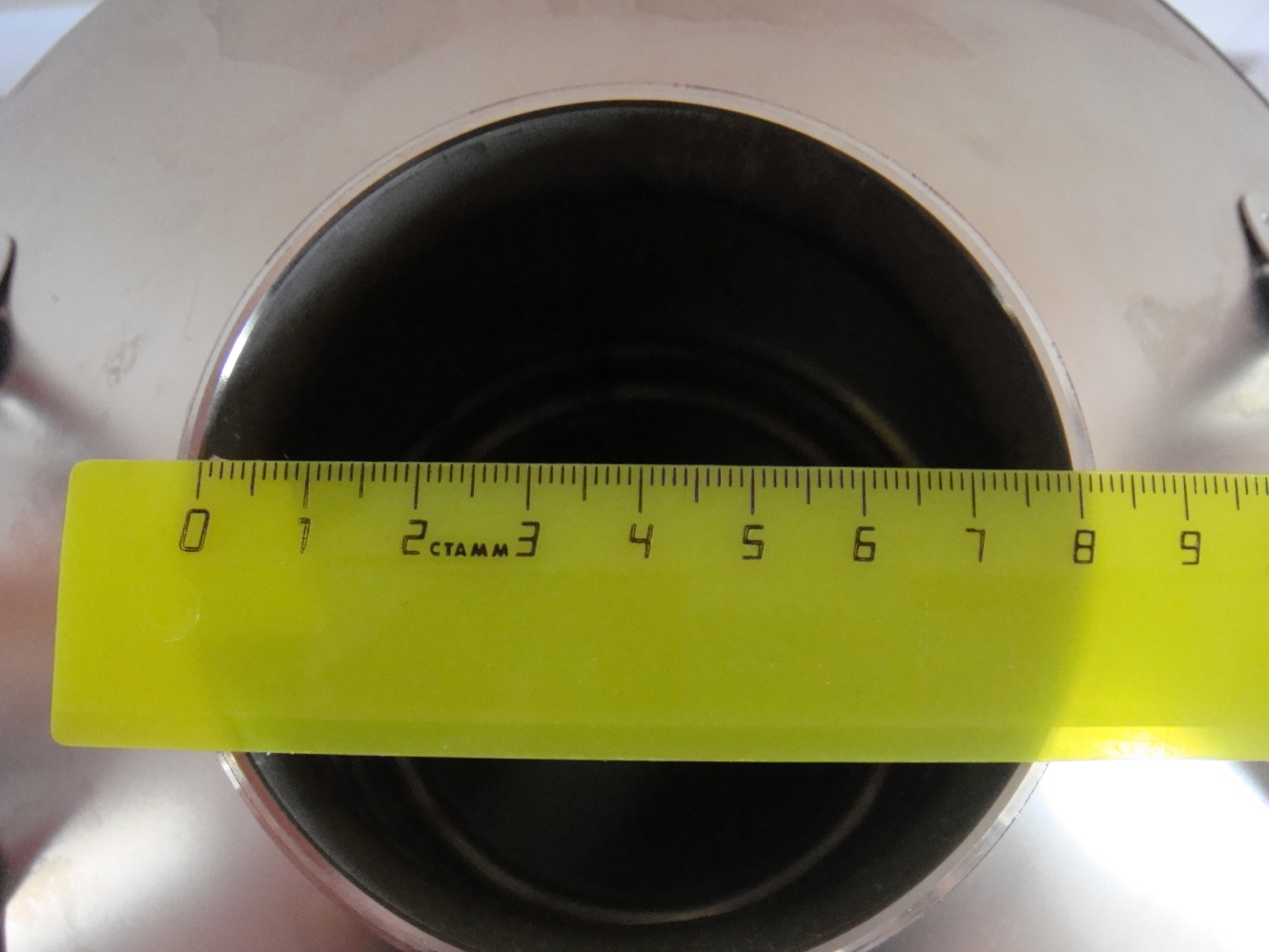 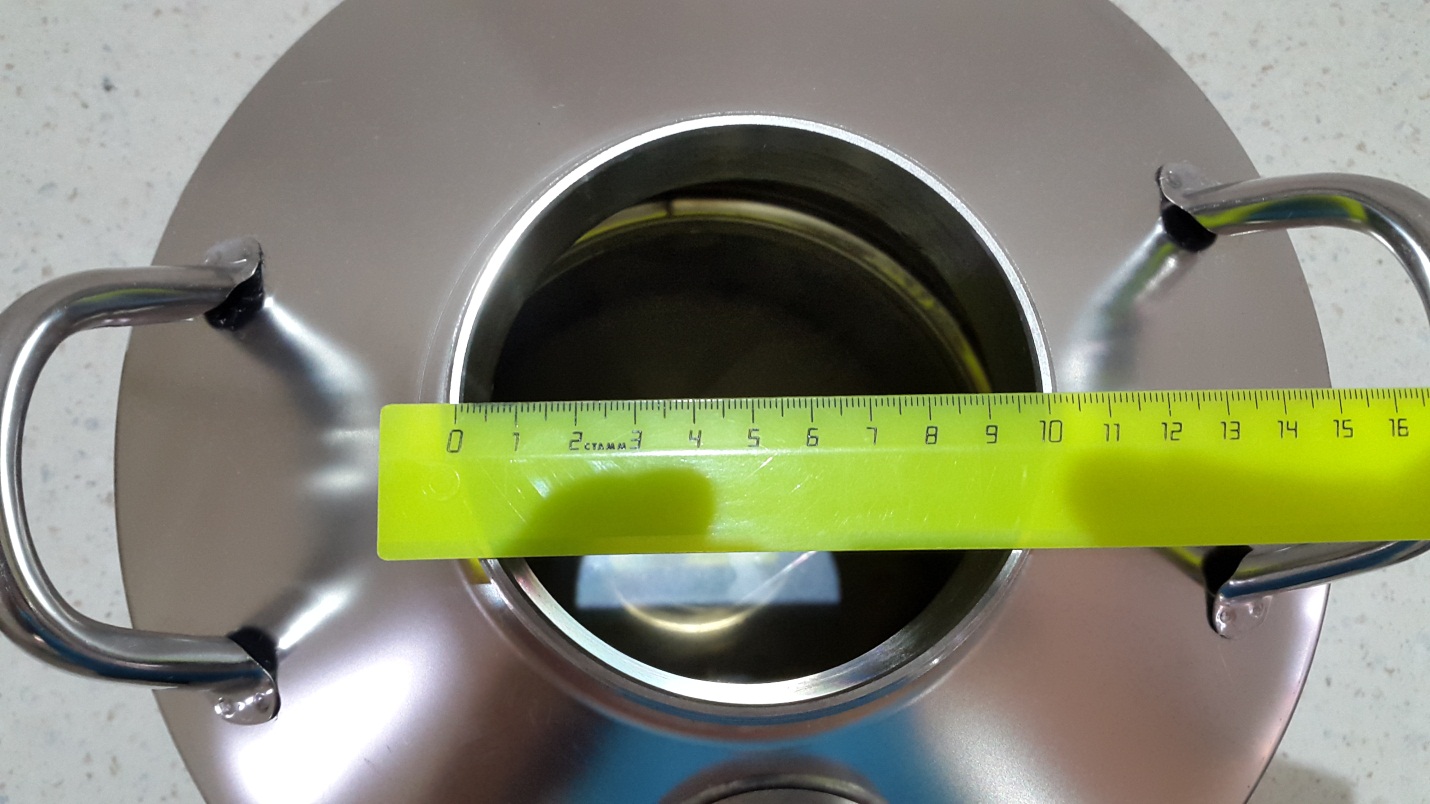 Отстойник со сливом - 1650р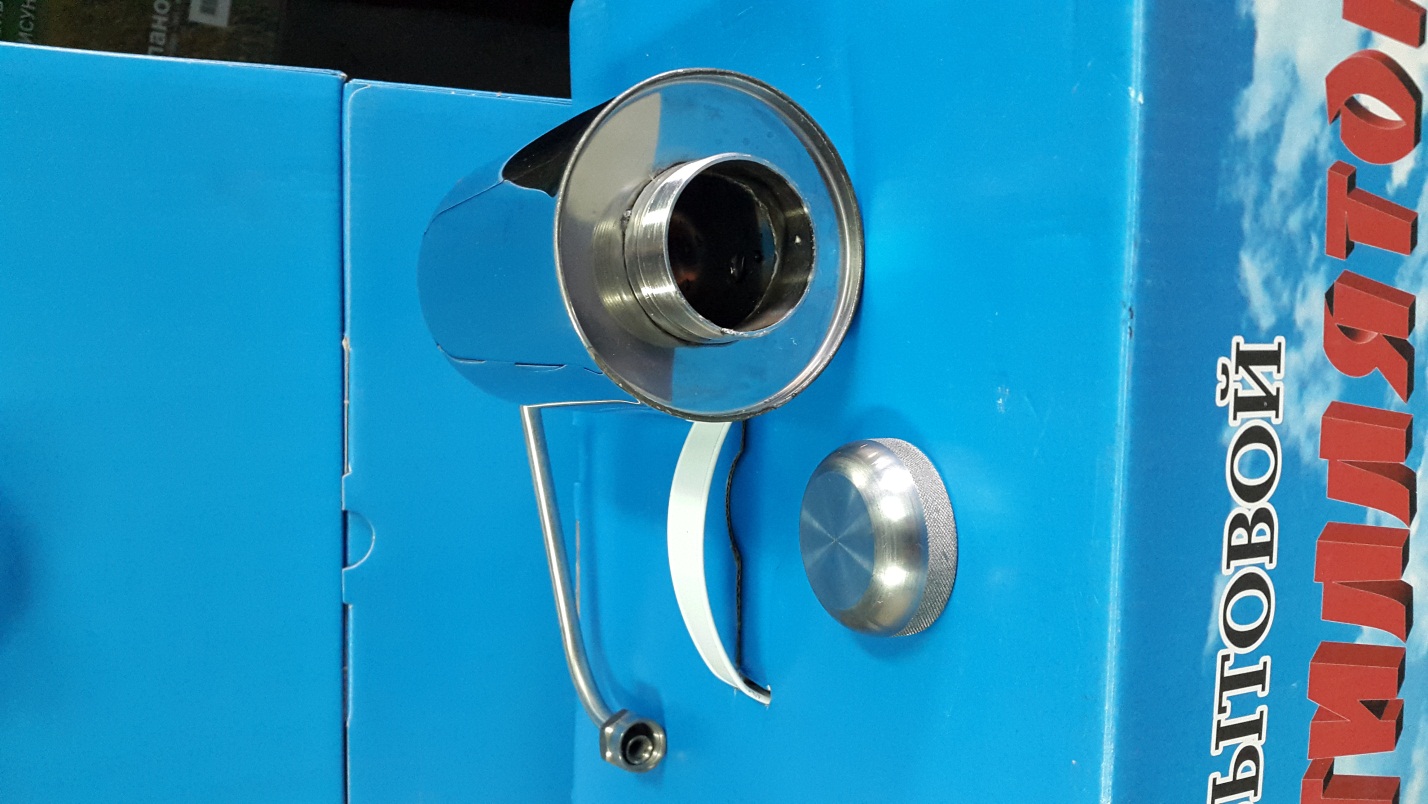 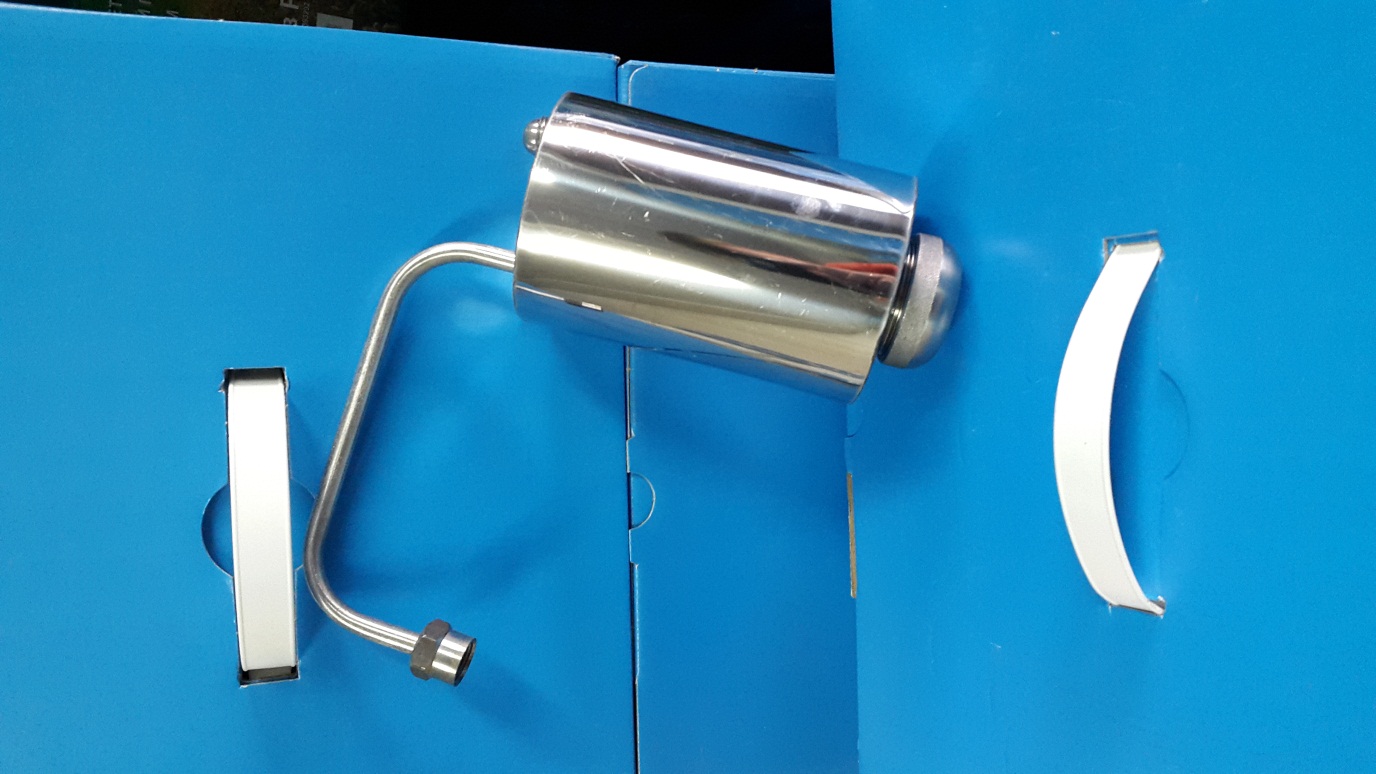 Отстойник вертикальный- 1650р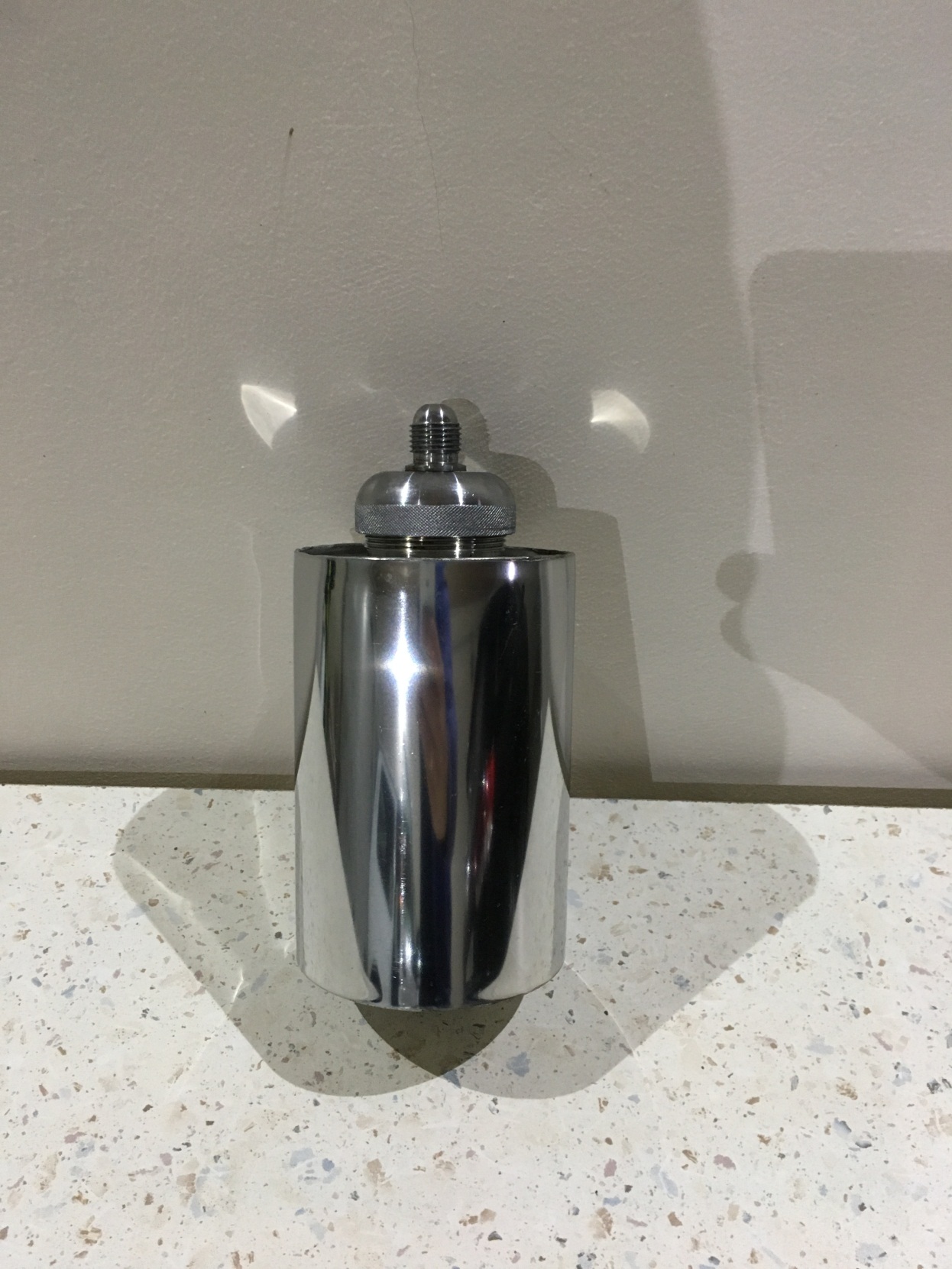 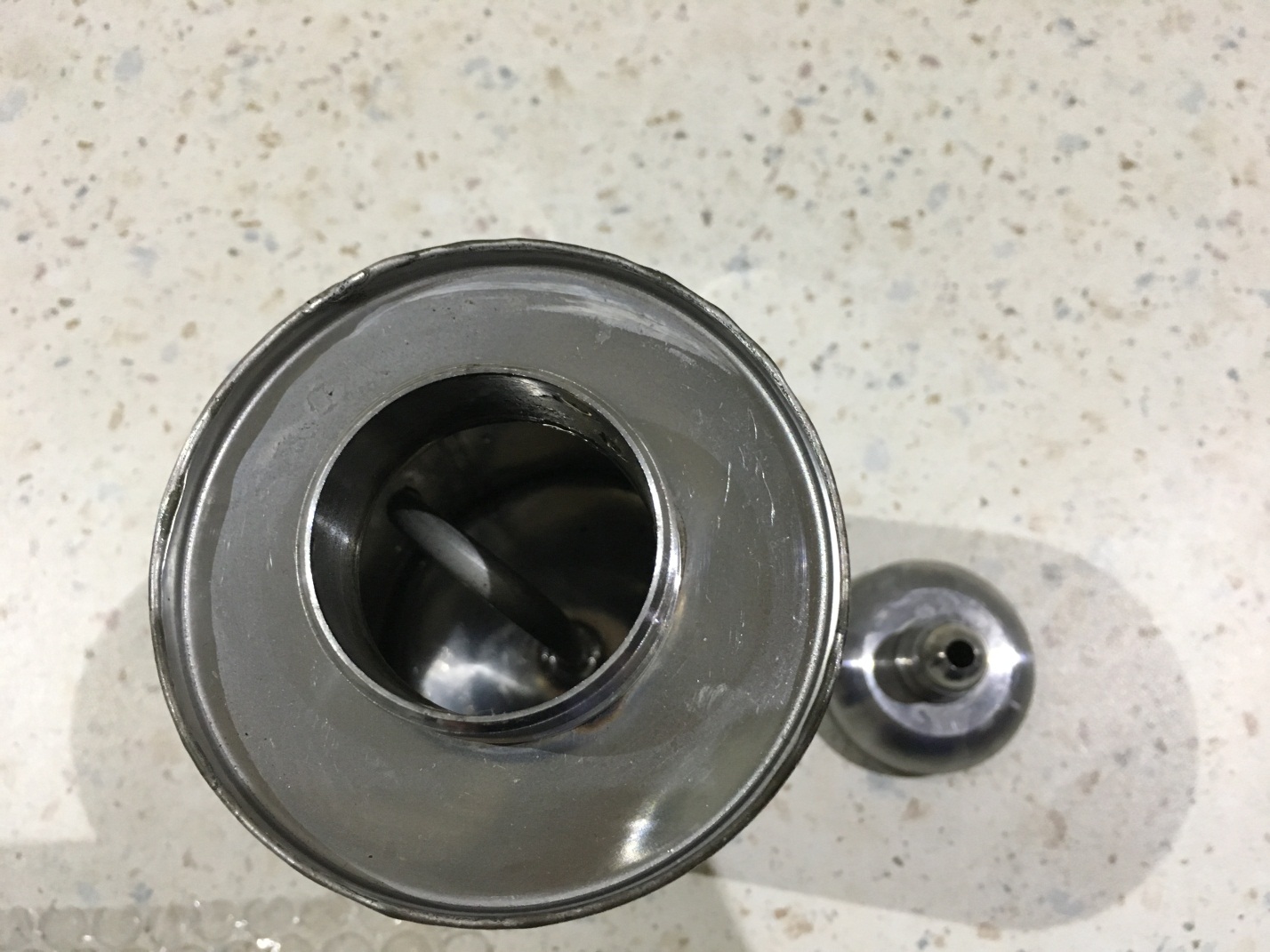 Спираль деревенская- 1100р 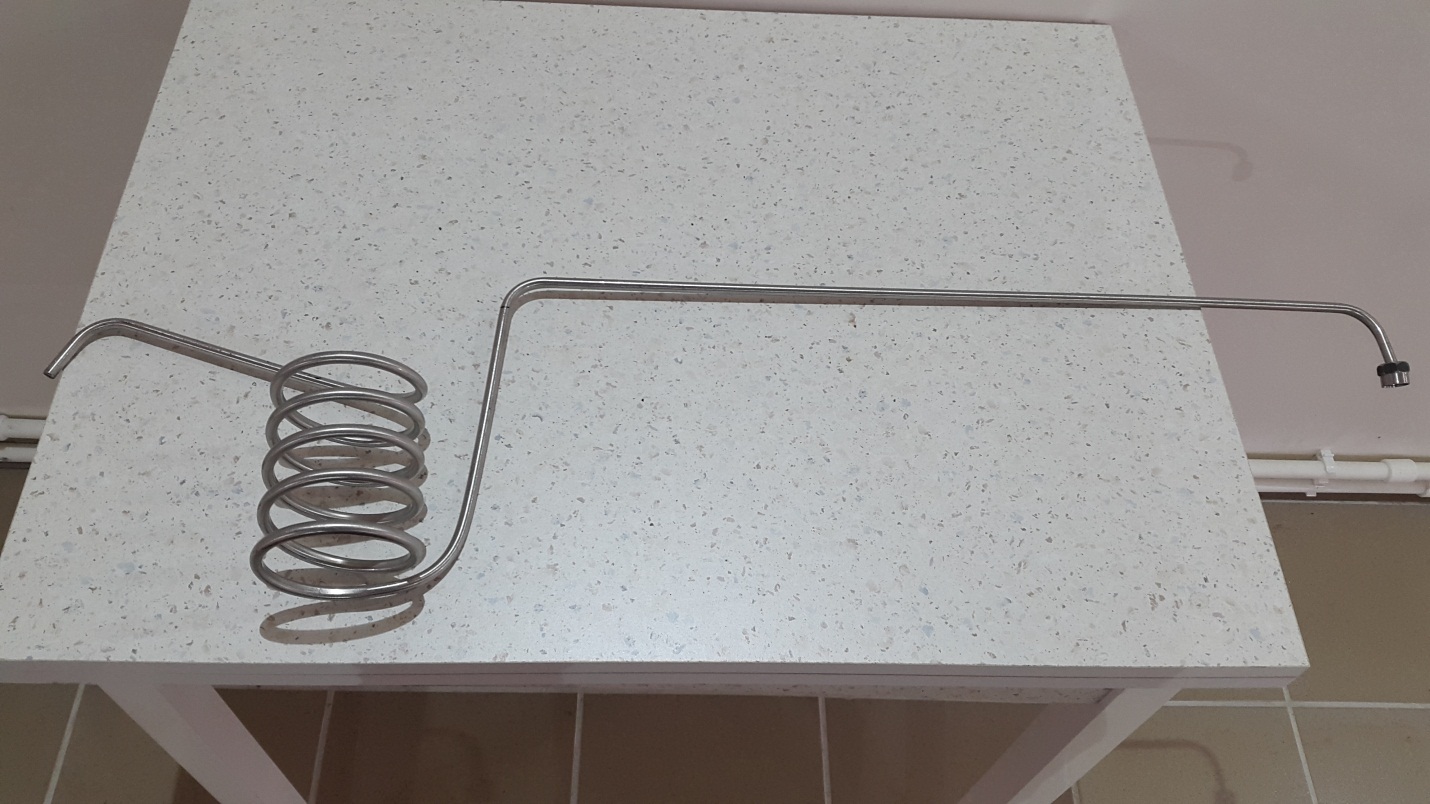 Подарочный вариантАппараты с гравировкой (герб, медведь, Никулин) + 900 рублей к указанной цене за аппарат. Пример гравировки: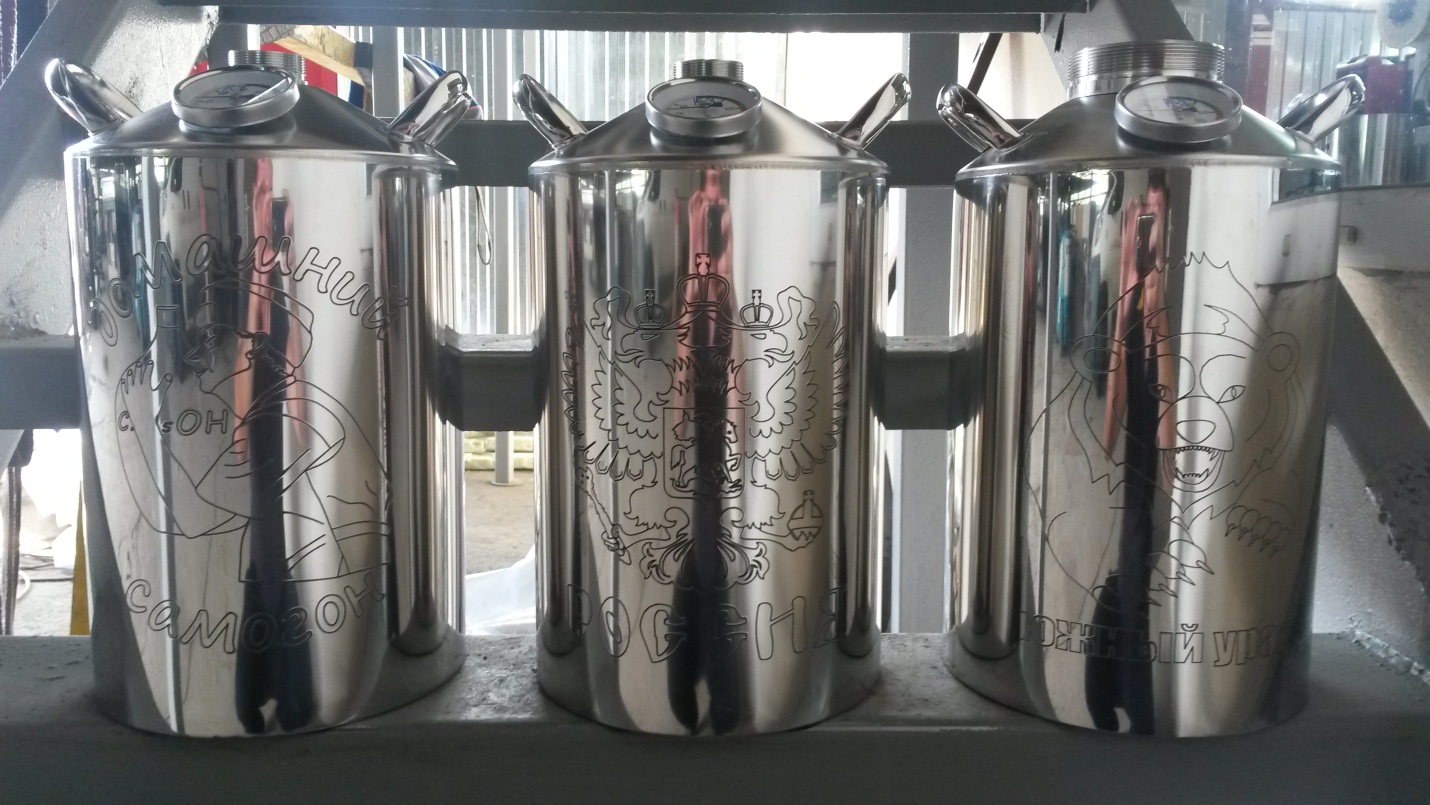 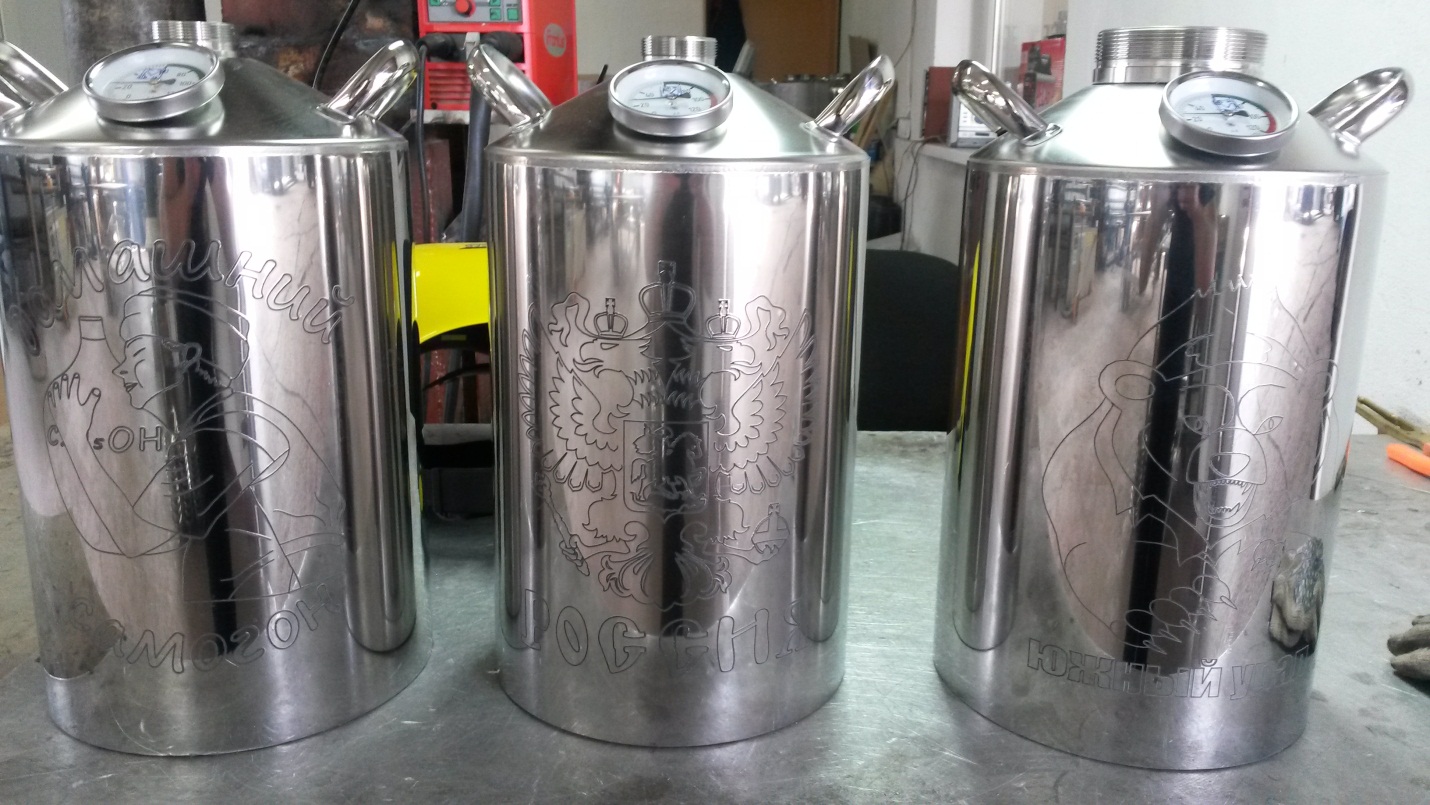 Сведения по уходу и использованию аппаратом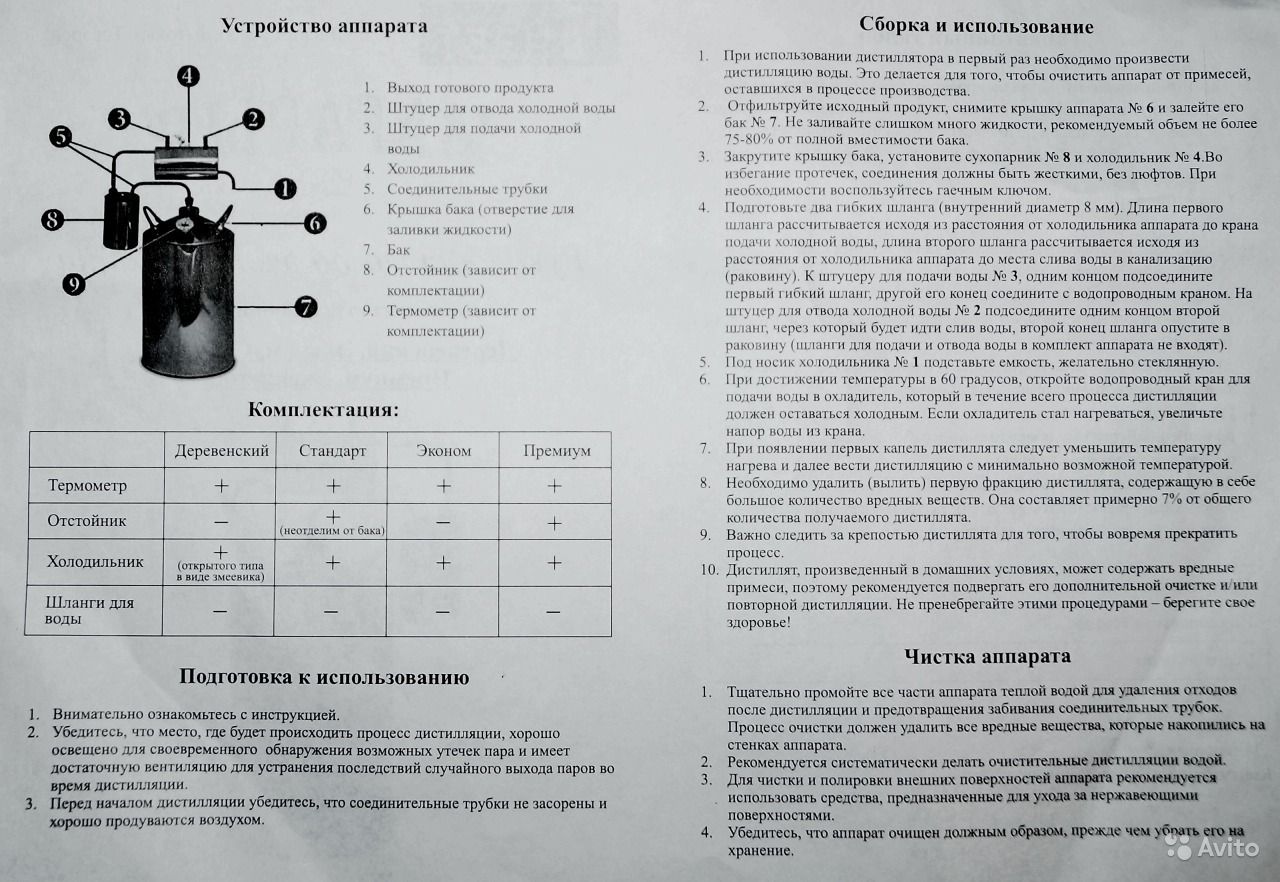 